ANEXO TÉCNICOCONVOCATORIA PARA REALIZAR FORTALECIMIENTO A LA ATENCIÓN EDUCATIVA EN EDUCACIÓN INICIAL EN TERRITORIOS PRIORIZADOS CON ENFASIS EN LA RURALIDAD Y LA RURALIDAD DISPERSA (DEPARTAMENTOS LITORAL PACÍFICO (NARIÑO, CAUCA, VALLE DEL CAUCA Y CHOCÓ), GUAJIRA Y MADGALENA)CONTEXTOLa Política de Estado ley 1804 de 2016 y en el Plan Nacional de Desarrollo 2022 – 2026 “Colombia Potencia Mundial de la Vida”, sitúan a la primera infancia en un lugar protagónico en la agenda actual, en tanto debe velarse por el interés superior de las niñas y los niños, y el cumplimiento de procesos educativos enmarcados en la integralidad, siendo su educación un derecho impostergable. De este modo, reconocer a la primera infancia es reconocer la trayectoria social, cultural e histórica en su proceso de desarrollo; sin duda, lo que sucede en esta etapa está en armonía con las posibilidades que brinda el contexto, teniendo en cuenta que las experiencias, relaciones e interacciones van siendo determinantes en el desarrollo de cada niña o niño. Así, la primera infancia pensada desde los territorios y de la mano con las comunidades marca unos derroteros que la hacen singular y pertinente al contexto de las niñas y los niños que habitan tanto en lo urbano como en lo rural y rural disperso.En este sentido, el Ministerio de Educación Nacional ha adelantado varios procesos con diferentes actores e instituciones de educación superior, tales como la Universidad de Caldas quien realizó un análisis curricular sobre Escuela Nueva y planteó una propuesta de gestión educativa para la ruralidad. En esta misma línea se trabajó con la Alianza Educación Rural para Antioquia – ERA (Fundación Secretos para Contar) con quienes se apoyó un proceso de fortalecimiento de la práctica docente en torno a la propuesta de Escuela Nueva. Con la Secretaría de Educación de Bogotá se consolidaron recomendaciones en torno a la educación inicial en zonas rurales, ejercicio complementario al trabajo realizado con la Universidad Pedagógica y Tecnológica de Colombia a través del cual se obtuvo una propuesta pedagógica y didáctica de educación inicial para ruralidad dispersa.De igual forma, a través de la Universidad de La Salle se hizo un abordaje de lineamientos de Política de Educación en la Ruralidad y finalmente con la Universidad de Sucre se abordaron estrategias en educación media para la permanencia asociadas a procesos productivos.Posteriormente, durante el año 2020, en desarrollo del contrato CO1.PCCNTR.1839115 entre el Ministerio de Educación Nacional y la Universidad de Caldas, cuyo objeto se definió como “Consultoría para la construcción de lineamientos curriculares y pedagógicos; y estrategias educativas para preescolar, básica y media, así como actualización y rediseño de materiales curriculares y pedagógicos para las estrategias educativas rurales”, se avanzó en la construcción de los documentos base para la elaboración de los lineamientos curriculares y pedagógicos, y estrategias educativas para la educación preescolar, básica y media, así como en la actualización y rediseño de materiales y recursos esenciales para la educación rural.  En este se construyeron un conjunto de recursos para la organización curricular y pedagógica en la educación inicial dirigidos a maestras y maestros, a saber: cinco módulos conceptuales, una bitácora de documentación de la práctica pedagógica y otros recursos educativos para el enriquecimiento de las interacciones con las niñas y los niños que incluyen una serie de ocho cuentos para primera infancia.Por los ejercicios desarrollados en el año 2019 y 2020 mencionados anteriormente, surge la necesidad de implementar una atención educativa de manera itinerante en la ruralidad y ruralidad dispersa dirigida principalmente a niñas y niños de 4 a 6 años, quienes, por las características de sus territorios, especialmente las distancias, no logran acudir a un Establecimiento Educativo de manera presencial. Es así como en el 2021 se inició la implementación del Modelo de Educación Inicial para la Ruralidad, actualmente (2023) denominado Estrategia de Educación Inicial Rural y primeros grados de la básica primaria en el marco del contrato de consultoría CO1.PCCNTR. 5003225., desarrollando acciones para garantizar la atención educativa a niñas y niños en educación inicial y primeros grados de la básica primaria, para el fortalecimiento de capacidades de maestras y maestros que permita incidir en las prácticas pedagógicas, para promover la gestión de conocimiento y documentación, procesos que han permitido recoger elementos para adecuar, ajustar o potenciar la atención educativa de las niñas y niños.Por lo expuesto anteriormente, es necesaria la implementación de estrategias educativas flexibles, pertinentes y oportunas dirigidas a las niñas y niños en el segundo ciclo de la educación inicial (preescolar) y armonizadas con los primeros grados de básica primaria que habitan zonas urbanas, rurales y rurales dispersas, que contemplen el acompañamiento para la implementación de acciones, para la ampliación de cobertura, procesos de fortalecimiento de capacidades a docentes y directivos docentes, acompañamiento técnico a las Secretarias de Educación Certificada y acompañamiento y movilización comunitaria con comunidades y pueblos con pertenencia étnica, comunidades campesinas y organizaciones de base. Este acompañamiento tanto a las secretarias de Educación Certificadas, docentes, directivos docentes, establecimientos educativos y comunidades permitirá contar con herramientas para asegurar la implementación, continuidad y ampliación en la atención educativa que se brinda a través de la adecuación de la prestación del servicio educativo a las condiciones de territorio, las familias y comunidades, y las niñas y los niños.JUSTIFICACIÓNEl Plan de Desarrollo 2022-2026 “Colombia potencia mundial de la vida”, establece un gran reto frente a la garantía de los derechos de la primera infancia, en el cual el Ministerio de Educación Nacional tiene como propósito avanzar en la universalización progresiva de la educación inicial de calidad en el marco de la atención integral, toda vez que se entiende que ésta, es el eje articulador de la integralidad y el pilar para el cumplimiento de toda la trayectoria educativa completa. Dicha apuesta, vista desde el marco jurídico y normativo, se sustenta en primer lugar, en la Constitución Política de Colombia de 1991, en su Artículo 67, cuando establece que “la educación es un derecho de la persona y un servicio público que tiene una función social” y pretende que a través de ella todos los colombianos accedan al conocimiento, a la ciencia, a la técnica, y a los demás bienes y valores de la cultura. De la misma manera, en este Artículo se afirma que es a través de la educación, en la que se forma en el respeto a los derechos humanos, la paz y la democracia.Así mismo, la Ley General de Educación, ley 115 de 1994 establece las condiciones desde las cuales el país asume la educación en general, para garantizar, por un lado, que ella se brinde bajo condiciones de calidad y por otro, como un ejercicio coordinado y corresponsable entre el Estado, la familia y la sociedad. Es desde esta Ley que se organiza la oferta a partir de niveles, dentro de los cuales, el preescolar comprende tres grados, siendo transición el grado obligatorio De igual forma, desde el Decreto 1411 de 2022, armoniza la reglamentación existente del nivel preescolar con los mandatos de las Leyes 1804 de 2016 y 115 de 1994, en lo correspondiente al sentido, principios y propósitos de la educación inicial, los componentes de calidad, la adecuación del Proyecto Educativo Institucional, las orientaciones curriculares, la valoración y seguimiento al desarrollo integral. En este decreto indica que la educación inicial en el marco de la atención integral se organiza en dos (2) ciclos así, (i) el primero abarca desde el nacimiento hasta antes de cumplir los tres (3) años de edad, y (ii) el segundo ciclo comprende desde los tres (3) años de edad hasta antes de cumplir los seis (6) años de edad; este ciclo corresponde a los tres grados de la educación preescolar a la cual se refieren los artículos 15 y 18 de la Ley 115 de 1994, estos son, prejardín, jardín y transición.Ahora bien, Colombia se ha comprometido con los Objetivos de Desarrollo Sostenible para que, en el año 2030, se evidencie el cierre de las brechas sociales, económicas y culturales que han afectado con mayor dureza a las poblaciones históricamente más segregadas, sobre las más pobres y las más vulnerables. Se plantea aquí, que en dicho propósito la educación y en especial, la educación inicial juega un papel preponderante, toda vez que, si se bridan las mejores condiciones para construir el proyecto de vida que se quiere y merecen los niños y las niñas, se lograrán importantes transformaciones para dignificar sus realidades y promover su desarrollo humano.Complementario a lo anterior, Colombia cuenta con el Plan Especial de Educación Rural (PEER) que busca brindar atención integral a la primera infancia y toda la trayectoria educativa, garantizar la cobertura, la calidad y la pertinencia de la educación y erradicar el analfabetismo en las áreas rurales. El PEER en mención, se encuentra adoptado mediante resolución N° 21598 de 2021 del Ministerio de Educación Nacional, en el cual se incluyen y desarrollan estrategias propuestas para cumplir con el compromiso y objetivo de lograr cobertura universal con atención integral a los niños y niñas desde la gestación hasta antes de los 6 años de edad que se encuentran en las zonas rurales del país, acogiendo lo dispuesto en la Ley 1804 de 2016, a través de la que se establece la Política de Estado para el Desarrollo Integral de la Primera Infancia “de Cero a Siempre”. En esta ley, se proponen acciones intencionadas para la atención integral y diferenciada de niñas y niños dando prioridad a aquellos que habitan en territorios rurales, pertenecientes a grupos étnicos, con discapacidad o afectaciones por el conflicto armado. La apuesta que conlleva la Política es impulsada en el marco del Plan Nacional de Desarrollo 2022-2026 “Colombia Potencia Mundial de la Vida”, en donde se hace una apuesta importante al plantear que asegurará las condiciones para el surgimiento de una nueva generación para la Vida y la Paz,  implementando acciones para lograr la universalización de la atención integral con calidad de forma territorial y progresiva, en los municipios con condiciones de mayor riesgo de vulneraciones para la niñez y se hará énfasis en territorios rurales y rurales dispersos, comunidades étnicas y campesinas, como parte del eje de Seguridad Humana y Justicia social.Se pretende entre otros, pasar de 1.9 millones de niños y niñas atendidas con educación inicial en el marco de la atención integral a 2.7 millones, en articulación con el Sistema Nacional de Cuidado, priorizando la ruralidad, población con discapacidad, víctimas de conflicto armado. Esta priorización, conlleva a contemplar acciones que permitan construir de la mano con las comunidades, propuestas educativas pertinentes, que respondan a las realidades y al contexto particular de los territorios rurales. En este sentido, la Dirección de Primera Infancia del Ministerio de Educación Nacional para cumplir la meta trazadora propuso las siguientes líneas estrategias:1. Acceso y permanencia de las niñas y los niños.2. Rectoría de la educación inicial.3. Innovación e investigación educativa.4. Participación y construcción colectiva de acuerdos territoriales por la educación inicial.5. Vinculación de las familias en el desarrollo de niñas y niños en los procesos de educación inicial en su territorio.6. Seguimiento y evaluación en educación inicial.Todo lo anterior, busca ofrecer condiciones de equidad y calidad, que permitan que las niñas y los niños de educación inicial puedan disfrutar de las siguientes características: i) Llegada y permanencia en el sistema educativo ii) Es atendido con propuestas educativas territoriales, iii) Es acompañado por maestras y maestros con formación pertinente,  (iv) Disfrute de ambientes pedagógicos para su desarrollo y aprendizaje, (v) Cuenta con vinculación de la familia y la comunidad en el proceso educativo, (vi) Disfruta de más tiempo de experiencias y (vii) Recibe alimentación escolar pertinente y permanente desde un enfoque de soberanía alimentaria.La universalización progresiva de la educación inicial en el marco de la atención integral se está gestionando en las 97 Entidades Territoriales Certificadas en Educación, de manera intersectorial para lograr la atención complementaria, simultanea y articulada de todos los sectores. Para ello, se priorizaron los 426 municipios con mayores vulnerabilidades para niñas y niños con énfasis en territorios rurales y rurales dispersos, comunidades étnicas, campesinas y en municipios afectados por la violencia incluidos todos los municipios PDET. Para ello, se aplicó el índice de problemáticas de la niñez, formulado por el DNP (2022).Es de indicar, que para este propósito la Ley 2294 de 2023 mediante el cual se aprueba el Plan Nacional de Desarrollo 2022-2026, señala en el artículo 133 que, se adicione un parágrafo al artículo 18 correspondiente a “Ampliación de cobertura” de la Ley 115 de 1994, así:Lo dispuesto en el presente artículo no se aplicará para las zonas rurales en las cuales las Entidades Territoriales Certificadas, en coordinación con el Ministerio de Educación Nacional y con sujeción a la disponibilidad de recursos, definan que es necesario ampliar la cobertura en los grados de jardín y prejardín.Por lo mencionado anteriormente, es conveniente avanzar en propuestas que sean oportunas a las realidades del territorio, construidas con las comunidades y que conlleven a la atención educativa en educación inicial en el marco de la atención integral.OBJETOAvanzar en la universalización de la educación inicial en el marco de la atención integral a través del fortalecimiento de estrategias de atención educativa en educación inicial con énfasis en la ruralidad y la ruralidad dispersa.OBJETIVOSPromover la implementación de esquemas flexibles para brindar atención educativa pertinente vinculando las familias y comunidades, de acuerdo con las características poblacionales y territoriales de las niñas y los niños en la educación inicial y primeros grados de la básica primaria (primero y segundo).Fortalecer las capacidades docentes, directivos docentes y equipos técnicos de las Secretarías de Educación para consolidar e implementar propuestas pedagógicas y curriculares que respondan a las dinámicas y características poblacionales y territoriales de las niñas, niños, sus familias y comunidades teniendo como elemento central los Referentes técnicos para la educación inicial en el marco de la atención integral.Fortalecer las capacidades y promover la participación de las familias y comunidades para favorecer el desarrollo integral y el aprendizaje de las niñas y los niños atendidos para contribuir y acompañar sus trayectorias educativas, vinculando a los garantes de sus derechos desde la construcción de relaciones colaborativas y solidarias.Fortalecer espacios de experiencias pedagógicas con las familias y comunidades reconociendo el contexto, cultura, prácticas y creencias y teniendo en cuenta, la producción y uso de materiales propios del territorio que permitan potenciar el desarrollo y aprendizaje de las niñas y los niños.Consolidar recursos y documentos que permitan difundir y dar sostenibilidad a los avances y resultados obtenidos con la atención educativa de las niñas y los niños en educación inicial y primeros grados de la básica primaria en el territorio colombianoCOMPONENTES TÉCNICOSEl proceso de “atención educativa para garantizar el acceso y permanencia de las niñas y los niños a la educación inicial en territorios priorizados” está dirigido a dos grandes grupos:Niñas y niños de territorios rurales y rurales dispersos, identificados sin oferta en educación inicial: propone realizar acciones que promuevan el acceso a la educación inicial principalmente. En caso de identificar niñas y niños para los grados primero y segundo y que no han accedido a una oferta educativa y no exista esta oferta, o por condiciones del  contexto, distancia, costos de transportes u otras situaciones, se podrá vincular a las niñas y los niños en el esquema operativo de itinerancia pertinente para estos grados, articulando las acciones pedagógicas con las maestras y maestros de educación inicial y los primeros grados de básica primaria (primero y segundo) que laboran en el establecimiento educativo o sede más cercana donde se asocie la matrícula. Niñas y niños que no han logrado acceder a la oferta educativa en educación inicial (segundo ciclo): busca avanzar en la generación de condiciones para garantizar el acceso y permanencia a la educación inicial a través del fortalecimiento de estrategias educativas flexibles que respondan con pertinencia y oportunidad a las características sociales, culturales y geográficas  de las niñas, los niños, sus familias y comunidades, de acuerdo con los esquemas operativos y metodológicos que el Ministerio de Educación Nacional ha definido.En el siguiente cuadro, se presentan los componentes a desarrollar en este proceso:Fuente: Dirección de Primera Infancia -MEN-.Los componentes, en su conjunto, fortalecen la implementación de estrategias flexibles para la atención educativa involucrando a las familias y demás actores comunitarios para que participen y acompañen los procesos educativos de las niñas y los niños que habitan en la ruralidad y la ruralidad dispersa.A continuación, se desagregan cada uno de los componentes y lo esperado en estos:Atención educativa: este componente busca avanzar en la ampliación de cobertura en los tres grados del preescolar de acuerdo con las particularidades del territorio rural o urbano, asimismo, contempla la implementación de esquemas flexibles para la atención educativa de niñas y niños de educación inicial y primeros grados de la básica primaria (primero y segundo), principalmente quienes, por las características y dinámicas de su territorio rural o rural disperso, no logran acceder a la oferta educativa disponible con oportunidad.Orienta la organización y desarrollo de esquemas operativos y experiencias pedagógicas que potencian el desarrollo y el aprendizaje de las niñas y niños vinculados a la atención educativa, clave en este proceso reconocer y movilizar acciones que promuevan la acogida y bienestar desde el primer momento de la atención, inclusive en el momento de la identificación de la población. Esta atención incluye la adquisición de materiales y recursos pedagógicos, producidos localmente en su preferencia, en coherencia con sus características culturales, geográficas y ambientales, así como las apuestas definidas por los establecimientos educativos focalizados en su proyecto educativo.Desarrollo de capacidades: este componente se orienta al fortalecimiento pedagógico y de gestión institucional de las maestras y los maestros a través de la implementación de ciclos de formación y el acompañamiento situado, que busca principalmente desarrollar acciones que respondan a las particularidades del contexto de las niñas, los niños, las familias y la comunidad presente en estos territorios. Este componente pone su acento en la organización y fortalecimiento de la práctica pedagógica a partir de la gestión curricular, con la que se espera avanzar en el diseño de ambientes y experiencias que promuevan el desarrollo y el aprendizaje de las niñas y los niños de manera articulada con las familias y comunidades. Al tiempo, se propone movilizar los colectivos pedagógicos y los Espacios de Experiencias y recursos pedagógicos, como oportunidad de construcción de propuestas pedagógicas para las niñas y los niños en sus territorios. Es clave que, si existe en el territorio Escuelas Normales Superiores estas sean vinculadas en el proceso de construcción, participación e implementación.Gestión escolar y territorial: este componente busca generar las condiciones para el disfrute y goce efectivo de los derechos de las niñas y los niños en el entorno educativo de acuerdo con las características culturales, geográficas, ambientales y territoriales. De esta manera, desarrolla acciones para acompañar a las secretarias de Educación y los Establecimientos Educativos en la coordinación de procesos estratégicos y programáticos con otros actores involucrados en la prestación del servicio educativo.Gestión de Conocimiento: comprende la documentación de los esquemas operativos y experiencias pedagógicas para la atención educativa, la definición de recursos y dotaciones pedagógicas pertinentes y la documentación de experiencias que se susciten en la atención educativa.Atención educativa En este apartado se despliega lo esperado para la atención educativa de las niñas y los niños en educación inicial y primeros grados de básica primaria en articulación con las familias y comunidades:Esquemas operativos para la atención educativaMomentos metodológicos para la atención educativaAmbientes para el desarrollo de las experiencias Dotaciones, materiales y recursos para la atención educativa en educación inicial, y para los grados primero y segundo de la básica primaria.Esquemas operativos para la atención educativaPara el desarrollo del fortalecimiento de la atención educativa para garantizar el acceso y permanencia de las niñas y los niños a la educación inicial con calidad en territorios priorizados, se han establecido los siguientes esquemas operativos los cuales tienen en cuenta para su implementación, por un lado,  las características poblacionales y territoriales, y por otro, esquemas metodológicos sostenibles con los que se busca dar respuesta a las posibilidades de las Entidades Territoriales Certificadas (ETC) en educación. Estos esquemas se pueden implementar de manera exclusiva (solo uno de ellos) o mixta (dos o más esquemas) en cada ETC, de acuerdo con las condiciones y dinámicas propias del territorio:Esquemas operativos para la atención educativa* Este número puede variar de acuerdo con la identificación de las niñas y los niños y el territorio (rural-urbano)Ampliación de cobertura en Aula Multigrado o en grupos de preescolar: se refiere al acompañamiento a los establecimientos educativos focalizados (rurales y urbanos) que en su cobertura logran realizar la ampliación a los grados del preescolar (prejardín, jardín y transición). Esta acción incluye el acompañamiento a las maestras, maestros y directivos docentes a partir de procesos de fortalecimiento de la gestión institucional, la gestión curricular, la práctica pedagógica y la vinculación de las familias y comunidades. Ampliación de cobertura en la Ruralidad y ruralidad dispersa: se refiere a la implementación de esquemas de atención donde se requiere realizar desplazamientos por parte de las maestras y maestros hacia los lugares donde viven las niñas y niños que por temas de dispersión o ausencia de oferta educativa no acceden a ningún servicio educativo. La atención educativa se realiza en el hogar y en otros escenarios, como los espacios de experiencias y recursos pedagógicos o en un escenario comunitario o natural (salones comunales, malocas, rio, montaña, camino, selva), dependiendo de los contextos, la cultura y las características de los territorios. Esta atención se puede dar de dos formas:Itinerancia total: la maestra o el maestro para la atención educativa dedica el 100% de su jornada laboral implementando experiencias pedagógicas itinerantes, las cuales contemplan el desplazamiento hacia los lugares donde las niñas y los niños se encuentran, ya que no pueden asistir a la sede donde se brinda la oferta educativa regularmente. La relación técnica para esta atención es de 8 a 15 niñas y niños. Itinerancia parcial:  la maestra o el maestro para la atención educativa dedica uno o más días por semana para la implementación de experiencias pedagógicas que requieren desplazarse hacia los lugares donde viven las niñas y los niños que no pueden asistir a la sede donde se brinda la oferta educativa regularmente. Los demás días, la maestra o maestro realizará atención educativa al grupo de niñas y niños que se encuentran vinculados al aula regular. Esta estrategia de atención educativa contempla una relación técnica entre 4 a 8 niñas y niños atendidos en la itinerancia. La organización de la itinerancia parcial dependerá de las realidades del territorio y de la atención que se esté brindando en la oferta educativa existente. Para itinerancia parcial, se puede contemplar entre otras, opciones cuya organización privilegie   más tiempo en experiencias en el aula y experiencias individuales según demanda de la situación/contexto de la niña o niño. En general, la atención educativa se desarrolla a través de: experiencias pedagógicas individuales, en el hogar, entre pares, con familias y comunidad, para la educación inicial y los primeros grados de la básica primaria (primero y segundo) en la ruralidad si aplica. Las cuales se organizan e implementan de acuerdo con las características territoriales. La Institución de Educación Superior seleccionada asegurará los recursos y dotaciones pedagógicas según las orientaciones del presente anexo técnico y la secretaria de Educación certificada gestionará el Plan de Alimentación Escolar; De esta manera, se garantizará la calidad, oportunidad y pertinencia de la atención educativa para promover el desarrollo integral y aprendizaje de las niñas y los niños.Orientaciones para la implementación del esquema operativo para la atención educativaTeniendo en cuenta las particularidades del territorio y la oferta existente en el mismo, es clave que con cada establecimiento educativo se desarrolle el siguiente análisis, con el fin de definir cuál es el esquema operativo más pertinente para dar respuesta a las necesidades de las niñas y los niños que no pueden acceder a la sede educativa. En general, para todos los esquemas se deben adelantar las siguientes acciones:Identificar las niñas y los niños de 3 a 7 años que viven en la ruralidad dispersa y no tienen acceso a oferta educativa o residan cerca de la sede donde se realizará la ampliación de cobertura.Realizar la caracterización de las niñas y los niños de 3 a 7 años, familias y comunidades reconociendo la diversidad de actores, entornos, culturas, entre otros aspectos, para entretejer un proyecto educativo que les permita vivir y disfrutar de su trayectoria educativa completa con calidad y oportunidad. La Institución de Educación Superior propondrá el instrumento de caracterización.La Institución de Educación Superior junto con la secretaria de educación, la comunidad y los establecimientos educativos retomando la caracterización, realizará la revisión de posibles escenarios comunitarios donde se puedan llevar a cabo las experiencias pedagógicas de la atención educativa (individual, entre pares y familia y comunidad).Momentos metodológicos para la atención educativaPara la atención educativa, se propone el desarrollo de experiencias pedagógicas que potencien el desarrollo y aprendizaje de las niñas y los niños, vinculando a la familia en el proceso educativo desde el reconocimiento, valoración y respeto de sus prácticas y saberes. Así, se espera que niñas y niños disfruten experiencias basadas en el juego, las expresiones artísticas, literatura y la exploración del medio. Las experiencias pedagógicas que configuran los momentos metodológicos para la atención educativa buscan responder a las características culturales y dinámicas territoriales de la población participante. Por ello, no se constituyen en una ruta única a seguir, sino que configuran un marco de posibilidades para definir, en coherencia con la propuesta pedagógica y desde el principio de flexibilidad, la ruta metodológica más pertinente para la atención educativa de las niñas y los niños que conforman cada grupo en particular de acuerdo con el esquema operativo que se esté implementando. La atención educativa, en cualquiera de sus esquemas operativos y en cada uno de los momentos metodológicos que la configuren, debe privilegiar las interacciones de las niñas y los niños  con el ambiente natural, social y cultural, de manera que les permita a niñas y niños apropiarse y hacer suyos hábitos de vida saludable, sorprenderse con las posibilidades de movimiento que ofrece su cuerpo, hacer y hacerse preguntas, indagar y formular explicaciones propias sobre el mundo en el que viven, buscar soluciones a problemas cotidianos con sus pares y adultos significativos estableciendo vínculos afectivos y construyendo acuerdos de convivencia con quienes comparte cotidianamente, enriquecer su lenguaje a partir de diversas formas de expresión, entre otros procesos de desarrollo y aprendizaje.De esta manera, se propone que las experiencias pedagógicas se construyan desde el acercamiento a las realidades de cada territorio y la generación de vínculos que permitan el encuentro entre maestras, maestros, niñas, niños, familias y otros actores de la comunidad que participan en su cuidado, crianza y educación, posibilitando un espacio de intercambio en el que circulan abiertamente los conocimientos, saberes, prácticas, intereses, inquietudes y expectativas respecto al desarrollo integral y el aprendizaje de las niñas y los niños.Por consiguiente, la organización de los momentos metodológicos para la atención educativa reconoce los intereses, las características, las potencialidades de las niñas y los niños para la planeación de experiencias pedagógicas que promueven el diálogo de saberes entre las familias, las comunidades y las maestras o maestros alrededor de las condiciones que favorecen el desarrollo y el aprendizaje de las niñas y los niños, movilizando así procesos de fortalecimiento de las prácticas de cuidado y crianza de las familias, al tiempo que da pertinencia a las propuestas pedagógicas que fundamentan la atención educativa. Por ello, es importante que en los momentos metodológicos se propicien espacios de reflexión, intercambio, creación y co-construcción, para compartir conocimientos y experiencias que enriquezcan y potencien la vida cotidiana de las niñas y los niños. En el esquema operativo para la ampliación de cobertura en Aula Multigrado o en el segundo ciclo de educación inicial (grupos de preescolar), se propone el fortalecimiento de las propuestas pedagógicas de las maestras y los maestros, para lograr una mirada más holística de la organización pedagógica y curricular que puede orientar el acompañamiento a cada grado. En términos de la incorporación de los momentos metodológicos para la atención educativa, y con el propósito de enriquecer la práctica pedagógica de las maestras y los maestros multigrado, se considera pertinente movilizar las experiencias pedagógicas entre pares y las experiencias pedagógicas con familias y comunidades.A continuación, se describen las características de cada una de las experiencias pedagógicas que configuran los momentos metodológicos para la atención educativa de acuerdo con cada esquema operativo: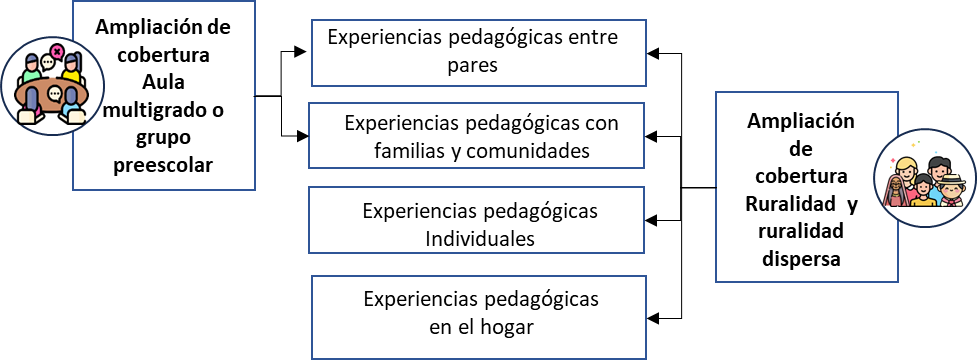 A continuación, se amplía la descripción de cada una de las experiencias pedagógicas.Experiencia pedagógica Entre Pares: se caracteriza porque:Se desarrolla con niñas y niños de manera exclusiva, y sucede en el espacio de experiencias y recursos, en escenarios comunitarios o naturales, de acuerdo con las dinámicas propias del territorio. Propone momentos de creación colectiva que potencian el desarrollo y el aprendizaje de las niñas y niños desde diferentes interacciones e intercambios que se dan entre pares. Dispone de ambientes pedagógicos donde las niñas y los niños tienen acceso a materiales y recursos del contexto que promuevan experiencias pedagógicas basadas en el juego, las expresiones artísticas, la exploración del medio y la literatura con pertinencia cultural. Busca fortalecer la generación de relaciones respetuosas y armónicas con el territorio y los seres que lo habitan, así como el arraigo y sentido de pertenencia, a través de prácticas culturales como las siembras y las fiestas propias, los recorridos, que permiten desplazarse y estar en el territorio de forma segura. Igualmente puede promoverse el avistamiento de flora, fauna y territorio, el disfrute del paisaje sonoro, entre otras. Favorece experiencias en las que las niñas y niños indagan, cuestionan, preguntan y exploran, plantean problemas, propuestas y buscan posibles soluciones, realizan analogías, analizan, ordenan, secuencian, etc.Propone la exploración de diferentes situaciones, ambientes, fenómenos naturales, materiales y objetos que se encuentran a su alcance y que hacen parte de su vida cotidiana a través del uso de los materiales dispuestos en el espacio de experiencias y recursos y los materiales no estructurados derivados de su entorno particular.Permite que el docente observe, escuche, documente e interactúe de diversas maneras con su grupo de niñas y niños para conocerlos, valorar y potenciar su desarrollo y aprendizaje. Esta información le ofrece insumos al docente para orientar e involucrar a los agentes comunitarios y a las familias para que impulsen y den continuidad a los procesos educativos de niñas y niños cuando el docente no se esté presente. En el caso de los grupos multiedad o de las aulas multigrado, las experiencias pedagógicas entre pares se constituyen en la posibilidad de impulsar el desarrollo y aprendizaje de las niñas y los niños desde el intercambio, construcción, exploración, experimentación, etc., de las diferentes formas de comprender y habitar el mundo, de dotarlo de sentido y de acercarse a él desde el momento de vida y las vivencias propias. Por ello, se propone el fortalecimiento de la gestión curricular, en clave de lograr una mirada integral de la misma, que permita que una misma experiencia movilice los procesos de desarrollo y aprendizaje propuestos para cada edad y grado, lo que implica revisar la pertinencia de las estrategias pedagógicas y didácticas, el proceso de valoración y seguimiento, entre otros aspectos. Cada encuentro tiene una duración estimada de tres horas y se apoyan en los materiales y recursos dispuestos en el espacio de experiencias y recursos. En este tiempo se espera el desarrollo de los siguientes 4 momentos propuestos: Acoger: centrado en generar un espacio de apertura, que aporte en el reconocimiento de los intereses y necesidades de niñas y niños; Contextualizar la propuesta pedagógica: con las niñas, niños y familias participantes, se brindan las orientaciones generales sobre las intencionalidades de las experiencias y dar paso a vivirlas.Vivir la experiencia: tiempo para disfrutar las experiencias que el docente ha proyectado y que se evidencian en el diseño del ambiente de acuerdo con sus intencionalidades pedagógicas; en el caso de las aulas multigrado, permite evidenciar la complejización de los procesos de desarrollo y aprendizaje que enmarcan el plan de estudios para cada uno de los grados. Conversar sobre lo vivido: para hacer un balance de las experiencias; Experiencias pedagógicas con familias y comunidades: se caracteriza porque:Se desarrolla específicamente con las familias y la comunidad y suceden en el aula (en el caso de la ampliación de cobertura con atención en EE), los espacios de experiencias y recursos o escenarios comunitarios o naturales del territorio. También es posible que vincule a las niñas y los niños en el marco de experiencias pedagógicas entre pares que se enriquecen y generan interacciones mucho más potenciadoras de los procesos de desarrollo y aprendizaje a partir del encuentro con sus familias, es decir, dadas algunas dinámicas territoriales y culturales, es posible que estas experiencias se interrelacionen. Permite que los docentes reconozcan a las familias y comunidades desde sus características y dinámicas particulares para enriquecer y dotar de sentido sus propuestas pedagógicas, al tiempo que permiten socializar las experiencias educativas propuestas por el docente para que sean construidas y acompañadas por las familias y comunidades. Permite el fortalecimiento de las capacidades de las familias y la comunidad alrededor del rol de cuidado y crianza de las niñas y niños, desde el reconocimiento, valoración y respeto por el territorio, las familias y comunidades que habitan, sus saberes, usos y costumbres. Propone el intercambio de experiencias, saberes, creencias, prácticas y reflexiones por parte de las familias, procurando su fortalecimiento y reconocimiento como una comunidad que puede apoyarse y acompañarse para generar más y mejores condiciones que favorezcan el desarrollo y aprendizaje de las niñas y los niños. Entendiendo las dinámicas territoriales que no siempre permiten la realización de los encuentros de experiencias pedagógicas con familias, la Institución de Educación Superior seleccionada deberá diseñar e implementar, en coordinación con el MEN, la Secretaría de Educación y las comunidades y familias, una o más estrategias ( videollamadas, cuadernos viajeros, programas radiales, entre otras) con el fin de motivar la integración y el intercambio de saberes y experiencias de familias en concordancia con las Orientaciones y estrategias de la Alianza Familia Escuela, dinamizando los procesos colectivos entre familias y comunidades en donde se esté prestando la atención educativa.Experiencias pedagógicas individuales: se caracteriza porque:Se desarrolla de forma particular con las niñas, los niños y sus familias y sucede en el entorno hogar o comunitario, siempre en tiempos acordados previamente con las familias o la comunidad. No irrumpe las dinámicas de las familias, sino que las vincula al proceso educativo de niñas y niños. Facilita que la maestra o maestro conozca el contexto (familiar, comunitario, ambiental, cultural) de las niñas y los niños para lograr una lectura de la realidad que le permita proyectar las experiencias pedagógicas pertinentes, realizar seguimiento al desarrollo y aprendizaje de las niñas y los niños, y potenciar las capacidades de las familias y comunidades desde sus prácticas de cuidado y crianza.Busca promover el desarrollo y aprendizaje de las niñas y los niños desde el reconocimiento, valoración y potenciamiento de las experiencias y actividades que configuran la vida cotidiana de sus familias y comunidades.  Propone a las niñas, niños y familias diversas experiencias basadas en el juego, las expresiones artísticas, la exploración del medio por ejemplo experiencias de contemplación, recorridos o senderismos para reconocimiento del territorio, comunicación con los demás seres visibles e invisibles que habitan los territorios y la literatura desde la riqueza misma que se deriva de las oportunidades y potencialidades del territorio que habitan, de su cultura y vivencias cotidianas. Orienta a las familias, cuidadores y comunidades para el desarrollo de diversas experiencias y el uso intencionado y apropiado de los materiales que se encuentran en la maleta en casa, así como de los materiales no estructurados, cuando el docente no se encuentre mediando las experiencias de manera presencial.  Cada encuentro tiene una duración estimada de tres horas, tiempo en el cual se desarrollan los siguientes momentos, aunque estos pueden ajustarse de acuerdo con la dinámica particular de cada familia: Acoger: tiempo inicial de acercamiento a las niñas, los niños y sus familias, centrado en generar acogida y apertura que aporte en el reconocimiento de sus intereses y necesidades; Contextualizar la propuesta pedagógica: con las niñas, niños y familias participantes, se brindan las orientaciones generales sobre las intencionalidades de las experiencias y dar paso a vivirlas; Compartir, crear, jugar: es el momento para vivir la experiencia propuesta e hilarla con las capacidades y potencialidades de las niñas, niños y sus familias e interconectarla con las dinámicas propias de la cotidianidad de cada hogar; Conversar sobre lo vivido: se realiza un balance con las familias, las niñas y los niños de las experiencias vividas en relación con las intencionalidades planteadas por la maestra o maestro al inicio del encuentro; Orientar a la familia y comunidad: se dan orientaciones sobre las experiencias educativas a propiciar para las niñas y los niños en el hogar o espacios comunitarios mientras el docente no se encuentra presencialmente, en este momento, es necesario tener en cuenta las acciones de la vida cotidiana, los recursos que se encuentran en el medio y en la maleta en casa con el fin de enriquecer las experiencias propuestas en familia y comunidad. Experiencias pedagógicas en el hogar, se caracteriza porque busca:  Establecer estrategias de fortalecimiento y de apoyo educativo para realizarlas en los hogares sin la presencia de la maestra o el maestro y sin acudir a herramientas digitales o cibernéticas por las condiciones del contexto, pero si bajo el uso de los medios de comunicación tradicionales presentes aún en el contexto rural que lleve a exploraciones en el medio, al disfrute de la literatura, arte y juego como una experiencia que promueva actividades en el hogar y la comunidad. Promover la vivencia de experiencias como cartografías, exploración del medio desde la observación, la contemplación, la indagación, oralidad, senderismo, avistamiento de flora, fauna, identificación de fases lunares, experiencias de paisaje sonoro, siembras​ y el registro de experiencias, con el fin de redescubrir la identidad cultural, agrícola y artesanal de los contextos rurales y rurales dispersos.Valorar la importancia de las riquezas ecosistémicas del territorio desde lo ecológico y lo cultural, el cuidado y preservación de estas, ​el conocimiento del territorio para habitarlo de forma segura y tranquila, fomentando la investigación y vivencias propias de las niñas y los niños.Movilizar el enriquecimiento de la vida cotidiana, así como generar mayores oportunidades para que las familias se vinculen y acompañen a niñas y niños en actividades estructuradas por las maestras y maestros con el propósito de continuar potenciando y fortaleciendo los procesos de desarrollo y aprendizaje de acuerdo con lo establecido para cada uno de los grados. Seguimiento del acompañamiento en el hogar: Este momento le va a permitir a la maestra o el maestro acercarse a las realidades del hogar, reconocer los procesos de desarrollo de las niñas y los niños y ajustar la propuesta pedagógica que realiza con las familias, además garantiza un mayor tiempo de dedicación a las experiencias pedagógicas que requiere cada niña y niño.  La maestra o el maestro a través de los medios de comunicación existentes, podrá tener contacto con la familia, reconocer qué tanto la familia logro promover las experiencias o actividades propuestas para realizar en el hogar con las niñas y los niños, identificar dificultades y fortalecer la vinculación entre la familia, comunidad y las maestras y los maestros, se propone que por lo menos una vez a la semana el docente a través de una llamada, un chat u otro medio usado en el territorio, indague sobre los avances de las experiencias y actividades desarrolladas en el hogar y atienda las dudas e inquietudes que refieran las familias relacionadas con la interacción con las niñas y los niños y promoción de su desarrollo y aprendizaje.Particularmente, en caso de darse la atención a niñas y niños en los grados de primero y segundo deberá tenerse en cuenta la propuesta de LEER en Colombia como una iniciativa que busca promover el diseño de un proceso de aprendizaje situado en contextos escolares de las diversas ruralidades del país, por medio del cual se pueden poner en consideración aspectos de gran relevancia, como es el caso de la sostenibilidad ambiental, la diversidad étnica, cultural y lingüística, entre otros. Así como, el marco curricular de los grados primero y segundo de básica primaria con los que cuente el establecimiento educativo.Complementario a lo anterior, en el marco de las estrategias de atención educativa, la Institución de Educación Superior debe apoyar a las maestras y los maestros para reconocer las practicas alimentarias y de autoconsumo de las familias y comunidades y en generar experiencias para fortalecer la soberanía alimentaria que promuevan hábitos alimentarios y prácticas de autoconsumo pertinentes y saludables desde los usos y costumbres propios de las comunidades, integrándolas a la propuesta pedagógica, la gestión escolar y las comunidades que hacen parte del proceso. Las experiencias que se generen deben incluir la participación de las niñas y niños familias y comunidades desde los momentos metodológicos propuestos.Esta propuesta, parte del reconocimiento de las diversas formas y practicas alimentarias de las familias y comunidades, tales como siembras, custodia y trueque de semillas nativas, producción de alimentos locales, preparaciones propias, gastronomía tradicional u otras que resulten en los territorios que conlleven a la recuperación y/o revitalización de la memoria alimentaria y así se dé lugar a la alimentación como reivindicación de la construcción de la identidad y aporte a la soberanía alimentaria de las niñas y los niños.Adicional a este acompañamiento a las niñas, los niños, familias y comunidad, se propone documentar las propuestas y estrategias que surjan en este proceso. Para lo anterior, se propone acompañar a las entidades territoriales certificadas para generar encuentros con los establecimientos educativos, las familias y comunidades que reconozcan las características territoriales y poblacionales, las prácticas culturales y la memoria alimentaria. Es así, que se deberán identificar, acompañar y gestionar acciones que fortalezcan las propuestas de alimentación con enfoque de soberanía alimentaria en el marco de las propuestas de atención educativa. Este acompañamiento debe acordarse con la comunidad y las familias, y lograr la participación efectiva de las niñas y niños a través de los momentos metodológicos de la atención educativa.Ambientes y recursos para el desarrollo de las experienciasPara cada uno de los esquemas operativos propuestos y experiencias pedagógicas, el ambiente y los recursos adaptados al contexto juegan un papel importante para el desarrollo de las experiencias pedagógicas, por lo tanto, se propone tener en cuenta:El aprovechamiento de los elementos del contexto ya sea en el hogar o escenarios comunitarios y naturales o materiales del establecimiento educativo en el caso del esquema de atención en itinerancia parcial y ampliación de cobertura en aula multigrado o preescolar.Reconocimiento e inclusión de materiales propios de la cultura a partir de los intereses, sentires y preguntas propias de las niñas, los niños y las familias.Construcción colectiva del catálogo de materiales y recursos que harán parte de la maleta en casa y de los espacios de experiencias y recursos pedagógicos que aporten al desarrollo y aprendizaje de las niñas y los niños y apoyen a las familias en la construcción de experiencias en el hogar.Generación de ambientes que permitan la exploración, el juego, las expresiones artísticas y el disfrute de la literatura partir de la lectura, la escritura y la oralidad.Acompañar, dialogar y acordar con las familias y comunidades en la comprensión de cómo involucrar el aprendizaje en la cotidianidad del hogar y de las rutinas de la familia.Tener en cuenta apuestas de ambientes pedagógicos que sean móviles, portátiles o de fácil manipulación para montar o desmontar, de manera tal que sean aprovechables todos los recursos ofrecidos durante los momentos de encuentros con las niñas, los niños, las familias y la comunidad.Desarrollar estrategias de préstamo de materiales disponibles en el aula y en los espacios de experiencias y recursos. c.1 Espacios de experiencias y recursos pedagógicos: Las experiencias pedagógicas que se proponen para la atención educativa se apoyan en la generación de ambientes pedagógicos que permitan jugar, explorar, crear, narrar, leer, experimentar, etc. Por ello, se propone la generación de los escenarios denominados “Espacios de experiencias y recursos pedagógicos”, por lo que requieren que, desde el proceso de focalización , la Institución de Educación Superior seleccionada, la Secretaria de Educación certificada y el Ministerio de Educación Nacional, lleguen a acuerdos con los Establecimientos Educativos, las familias y comunidades para la gestión del espacio contemplando disponibilidad y adecuación para que las niñas, los niños, las familias, las maestras y maestros de los diferentes esquemas de atención logren acceder, disfrutar de los encuentros planeados y solicitar préstamos de materiales. Para los esquemas operativos de ampliación de cobertura en aula multigrado o preescolar, los espacios de experiencias y recursos pedagógicos pueden ser parte del aula o externos, teniendo en cuenta las posibilidades y las instalaciones del Establecimiento educativo.Otra posibilidad de generación de estos espacios es en escenarios comunitarios, teniendo en cuenta las características de accesibilidad, pues algunas niñas, niños y familias no podrán asistir a los establecimientos educativos debido a la dispersión y movilidad en el territorio. En todo caso, estas decisiones siempre requerirán el estudio de manera colectiva entre la Institución de Educación Superior seleccionada, la secretaria de Educación Certificada, la comunidad y los establecimientos educativos.En estos espacios se dispone una dotación pedagógica que incluye diversos materiales estructurados y no estructurados para propiciar la interacción entre pares, familias y comunidades y entre maestras y maestros, con el fin de potenciar un sinnúmero de oportunidades para construir con los otros, expresar las ideas, explorar, experimentar y dejarse asombrar con cada nueva conquista que se da a propósito de las experiencias que se viven y disfrutan en lo cotidiano y en el encuentro con el otro. Es importante precisar que en coordinación con las Secretarías de Educación, Establecimientos Educativos y las comunidades se debe definir el listado de recursos y materiales que más se ajusten al contexto para garantizar su apropiación, de igual forma tener en cuenta los materiales que aporten a la participación de las niñas y los niños con discapacidad.Este proceso debe realizarse a la par de la identificación de niñas y niños que sean atendidos bajo los esquemas mencionados, de tal forma que, al iniciar la planeación de rutas de atención y actividades, se tenga claro el momento en que se puede disponer de los recursos en los espacios de experiencias pedagógicas (particularmente aquellos que sean adquiridos con las propias comunidades).    c.2 Dotaciones, materiales y recursos para la atención educativa en educación inicial, y para los grados primero y segundo de la básica primaria.De esta manera, existen varios elementos que posibilitan la realización de experiencias en el hogar, entre ellos, el material impreso entregado en el marco de la estrategia o producido por la maestra ​o maestro, las niñas y los niños y las familias, así como la revalorización y utilización de la radio como herramienta de acercamiento a las comunidades dispersas, a través de la divulgación de contenidos que permitan la interacción con el niño y el aprovechamiento de la maleta en casa (dotación pedagógica en hogar) con la intención de vincular a los miembros de la familia en el proceso de desarrollo y aprendizaje  de la niña y el niño en territorios rurales. Para tal fin, la dotación pedagógica se propone de tal manera que sea ajustada a las realidades del contexto y preferiblemente elaborada por miembros y organizaciones sociales locales; que permita la interconexión entre el docente (contenido radial), la familia y el niño o niña; así el momento individual, se aprovechará en cuanto a la valoración y seguimiento del proceso pedagógico y apoyo a la familia en orientar su rol como red primaria.La posibilidad de revitalizar los medios de comunicación, entre estos, la radio como un canal educativo permite potenciar la interacción de saberes de las familias y la comunidad en torno al desarrollo y el aprendizaje de las niñas y los niños. Para esto, es fundamental estructurar de forma clara y pertinente los contenidos a movilizar para el fortalecimiento de las experiencias pedagógicas, lo que implica jugar con el lenguaje radiofónico de las palabras, la música, e incluso de los efectos sonoros y el silencio. Se deben generar estrategias para que niñas, niños, familias y comunidades tengan voz en estos programas y se pueda movilizar el saber cultural desde esta estrategia (por ejemplo, en la radio comunitaria). ​​ Para el desarrollo de estas acciones, es necesario tener en cuenta los medios y espacios comunitarios de alta circulación en las comunidades, de manera que puedan ser observados o escuchados por las familias interesadas, emisoras radiales, programas de televisión, etc.  Estas acciones deberán ser pertinentes para las niñas y los niños y contextualizadas con las familias, dependiendo de los medios de comunicación existentes, podrán ser compartidas por medio de mensajes de texto, WhatsApp, material impreso, llamadas telefónicas, medios televisivos o radiales, entre otros. De igual forma, se espera generar una relación y comunicación cercana con las familias, de manera que el docente logre establecer procesos de empatía con ellas, desde el reconocimiento de las particularidades de cada entorno familiar y cultural, así como acompañarlas en la comprensión y posibilidades de experiencias intencionadas que las familias pueden desarrollar en su cotidianidad, aportando para potenciar el aprendizaje y desarrollo de las niñas o niños.De acuerdo con lo anterior, para la planeación de las experiencias, se cuentan con los siguientes recursos, los cuales, de acuerdo con las particularidades del contexto, de las niñas y los niños, familias y comunidades podrán adaptarse:Colección de ideas para cuidar, acompañar y potenciar el desarrollo en la primera infancia: Serie de educación inicial integrada por 20 cartillas que contienen orientaciones prácticas para desarrollar experiencias tanto en el entorno hogar como en el educativo, relacionadas con el juego, las expresiones artísticas, la exploración, la literatura, la expresión de emociones y el cuidado de sí y de otros. Esta colección, se encuentra en el siguiente enlace: https://www.colombiaaprende.edu.co/recurso-coleccion/para-proyectar-experiencias Colección Familias que acompañan las experiencias educativas de sus niñas, niños, adolescentes: a través de 22 fascículos se invita a los lectores a interactuar con los miembros de sus familias, con otras familias y con la escuela, para profundizar sobre aspectos de interés, fortalecer sus capacidades y cumplir sus compromisos con la protección integral de los derechos y la promoción del desarrollo de niñas, niños, adolescentes. Esta colección podrá consultarse en el siguiente enlace: https://contenidos.colombiaaprende.edu.co/aprende-en-casa/guias-y-orientaciones-para-familias-y-cuidadores/orientaciones-tecnicas-alianza Cuentos para conocer y soñar en los territorios rurales: Colección de cuentos que presentan diferentes experiencias de niños y niños que viven en la ruralidad de diferentes territorios del país. Está inspirada en la forma de ver, sentir, vivir en territorios rurales y rurales dispersos cuya riqueza se manifiesta en las interacciones que se tejen entre los diferentes actores, en la relación con la biodiversidad, en el reconocimiento por la diversidad de culturas y en la valoración de los procesos de educación propia que tiene cada comunidad. https://www.colombiaaprende.edu.co/recurso-coleccion/recursos-para-disfrutar-la-ruralidadSerie de recursos educativos para la generación de experiencias en la ruralidad: cinco (5) módulos y una (1) bitácora que aportan al fortalecimiento de la práctica pedagógica desde las propuestas pedagógicas para la educación inicial en territorios rurales, acciones de la vida cotidiana y escenarios naturales que potencian desarrollo y el aprendizaje, el disfrute de experiencias a través del juego, la literatura, las expresiones artísticas y la exploración del medio desde la cultura y el territorio, redes familiares y comunitarias en la educación inicial. Esta serie, será entregada a las sedes educativas focalizadas, así como a las maestras y maestros en promedio 220 colecciones.Programa Profe en tu casa: Este programa cuenta con profesores y expertos invitados, actores claves de las familias y comunidades quienes abordan de manera práctica y entretenida temas que promueven el enriquecimiento de capacidades de las familias para el cuidado, la crianza y la educación, favorecen el desarrollo y aprendizaje de la primera infancia en el marco de experiencias de creación, exploración y contacto con el juego, las expresiones artísticas y la literatura. Este programa, se trasmite todos los martes y miércoles de 10 a.m. a 11 a.m. por RTVC PLAY https://www.rtvcplay.co/ o por los canales institucionales.Aspectos operativosPara la implementación de la atención de las niñas y los niños en los departamentos y municipios priorizados se contará con lo siguiente:d.1 Bolsa Monto Agotable para desplazamientos y viáticos: en la implementación se requiere contar con una bolsa de monto agotable que contempla gastos de transporte, alimentación y hospedaje, según sea el caso, de la siguiente manera. La legalización de esta se acordará con el Ministerio de Educación Nacional. El presupuesto de la Bolsa Monto Agotable es definido por el MEN:Atención educativa a las niñas y los niños en la ruralidad y ruralidad dispersa: contempla el desplazamiento de las maestras y maestros en los esquemas de atención en itinerancia en la ruralidad y ruralidad dispersa para la atención educativa de las niñas y los niños.Talleres de profundización y colectivos pedagógicos con maestras y maestros: contempla el desplazamiento, la alimentación (refrigerio, almuerzo) y el alojamiento (solo en caso de ser necesario por la dispersión de los territorios) de las maestras y los maestros para garantizar la participación en estos espacios.Acompañamiento en campo: contempla el desplazamiento y el alojamiento (solo en caso de ser necesario por la dispersión de los territorios) del profesional de acompañamiento pedagógico a las maestras y maestros que acompañen en el esquema de atención en itinerancia en la ruralidad y ruralidad dispersa y en caso excepcionales en lo urbano por temas de desplazamiento. Se debe tener en cuenta que este rubro cubre un acompañamiento al mes a la maestra o maestro a cualquiera de los espacios de implementación.Inducción equipo humano: contempla el desplazamiento, la alimentación y el alojamiento (si es necesario) de los profesionales de acompañamiento a Bogotá para la jornada de inducción y de dos personas delegadas por cada secretaria de educación priorizada. d.2 Adquisición y entrega de dotaciones y recursos pedagógicos: Los siguientes elementos serán para cada niña, niño, maestras y maestros según los esquemas de atención. De la siguiente manera:- Maleta en casa: dotación para entregar a las niñas y los niños que se acompañen en el esquema de atención en ampliación de cobertura en la ruralidad y ruralidad dispersa (en la itinerancia) en educación Inicial, grados Primero y Segundo de básica primaria. - Dotaciones y recursos pedagógicos: para las aulas multigrado o preescolar con ampliación de cobertura- Dotaciones y recursos pedagógicos para los espacios de experiencias y recursos pedagógicos- Material para impresión: Estos corresponden a la impresión del material de LEER Colombia para las niñas y los niños identificados para los grados primero y segundo, los cuales serán entregados por el MEN.Adicionalmente a estos, el Ministerio de Educación Nacional, entregará un material impreso a la IES para que este sea distribuido desde la ciudad de Bogotá, por lo cual debe contemplarse los gastos logísticos para la entrega.En coordinación con las Secretarías de Educación, Establecimientos Educativos, familias y comunidades, la IES deberá liderar el proceso para redefinir el listado de recursos y materiales que configurarán la dotación pedagógica. Para esto se deberá contar con un catálogo base de materiales que permitan una atención pertinente a las niñas y los niños. En este orden de ideas, más adelante se presenta una propuesta de materiales que debe considerarse como referencia de precios, en tanto su conformación final podrá ser diferente en cada territorio, e incluso en cada establecimiento educativo focalizado. Dichos materiales están definidos con un rubro estimado por el Ministerio de Educación Nacional y no podrá ser modificado en la propuesta económica presentada por el proponente. La Institución de Educación Superior podrá contemplar según los territorios la posibilidad de adquirir elementos en los territorios, especialmente aquellos que son propios. La conformación y compra de los materiales debe realizarse a la par de la identificación de niñas y niños que sean atendidos bajo los esquemas mencionados, de tal forma que, al iniciar la planeación de rutas de atención y actividades, se cuenten con los recursos en los espacios de experiencias pedagógicas.   A continuación, se presentan las características y cantidades de los materiales:Maleta en casa para las niñas y niños atendidos en la ruralidad y ruralidad dispersa en el esquema de atención educativa en el hogar (itinerante):Se comprende como un elemento (contenedor) que tiene dentro, un conjunto de materiales o elementos que aportan al desarrollo y aprendizaje de las niñas y los niños, los cuales deben ser concertados con las comunidades frente a su selección, diseño, implementación y adquisición. Estos elementos buscan aportar en la generación de experiencias que potencien el desarrollo y el aprendizaje a través del juego, la exploración, la generación de preguntas, creaciones entre otros. Deben hacer parte de las invitaciones o propuestas pedagógicas que formula el maestro o maestra do en las que desarrollan las familias y comunidades de manera autónoma o con orientaciones intencionadas por el maestro.  Debe permitir la vinculación activa de familia, cuidadores y comunidades al proceso educativo y será el insumo utilizado en los dos esquemas de atención, de manera prioritaria durante los encuentros en el hogar. Los materiales y recursos que harán parte de la maleta en casa deberán definirse de manera colectiva con la entidad territorial, los Establecimientos Educativos, las maestras, maestro, familias y comunidades, teniendo en cuenta los siguientes criterios:Materiales que aporten al desarrollo de la propuesta pedagógica de acuerdo con las características del territorio, desde la posibilidad de explorar con todos los sentidos, crear, jugar, disfrutar de la literatura, estructurados y no estructuras, de construcción, entre otros.Materiales o recursos propios de cada territorio, que promuevan experiencias intencionadas, al tiempo que promuevan ambientes que inspiren a las familias a vivir diversas experiencias con las niñas y los niños, como instrumentos musicales, colección de relatos, telas, hilos, lanas, objetos propios de la cotidianidad familiar como loza, cestos, hamacas, cobijas y vestuario, además de juguetes que sean referentes de su cultura, bailarines o semillas, canoas pequeñas y muñecas con características y vestuarios de la comunidad o grupo étnico al que pertenecen las niñas y los niños. Definir las cantidades de los materiales y recursos teniendo en cuenta el esquema operativo y los encuentros de acompañamiento que se desarrollan.Para efectos de costeo, se toma de referencia una maleta conformada por los siguientes elementos, recordando que el listado final debe ser concertada en los territorios con las comunidades:Educación inicial, grado primero y segundo: Nota Aclaratoria: Para efectos de referencia de cotización se espera la entrega de 2.640 maletas, correspondientes al número aproximado de atención de niñas y niños de la ruralidad dispersa; previo a la compra de estos insumos se verificará el número de niñas y niños.Adicionalmente para grado primero y segundo se requiere la impresión de contenidos para aprender, estos documentos serán entregados por el Ministerio de Educación Nacional, el cual se compone de:Nota Aclaratoria: En el presupuesto el número que aparece en este ítem es el número total de impresiones de estos contenidos por niña o niño que se proyecta acompañar, lo anterior, dependerá de las niñas y los niños que se acompañen en estos grados.La maleta en casa (educación inicial, grado primero y segundo) también incluye:Una colección de ocho (8) cuentos para conocer y soñar la educación inicial en los territorios rurales para cada niña y niño. Cinco (5) fascículos de la colección alianza familias y escuela que acompañan las experiencias educativas de las niñas y los niños, para las familias.Estos se entregarán impresos por el Ministerio de Educación Nacional y la IES debe distribuir a los territorios para garantizar su entrega a cada una de las niñas y niños atendidos junto con los demás elementos que conforman la maleta.Es importante tener en cuenta que no se trata únicamente de la entrega física de los fascículos, sino que se debe contemplar la invitación a llevar a la acción las experiencias que allí se proponen con el fin de fortalecer los vínculos familiares y el acompañamiento a las niñas y niños en su desarrollo y aprendizaje y contribuir a sus trayectorias educativas.Esta maleta se entiende como una herramienta relevante para el desarrollo de los procesos pedagógicos de las niñas y los niños, y que debe ser contextualizada teniendo en cuenta sus procesos de desarrollo y aprendizaje, los propósitos pedagógicos planteados por los docentes, familias y comunidades.Los elementos que se acuerdan para la composición de la maleta deben ser pertinentes para generar experiencias de exploración, juego y creatividad, entre otros. Así mismo, debe tener la posibilidad de generar o invitar a procesos de pensamiento científico, matemático, de comunicación y arte, atendiendo al enfoque educativo STEAM como una oportunidad de cerrar la brecha de aprendizaje y el desarrollo en espacios en donde el docente no se encuentra presente, y la familia y la comunidad son agentes fundamentales en los procesos propuestos a las niñas y niños. El resultado de los acuerdos para la conformación de las maletas y espacios de experiencias y recursos será acompañado por el Ministerio de Educación Nacional.Material fijo e itinerante para los espacios de experiencias y recursos pedagógicos, aulas multigrado o preescolarSe propone un materia inicial, sujeto a la conformación del catálogo final con la participación de maestras, el establecimiento educativo y la posibilidad de participación de las familias y comunidades, el cual se conforma a partir de la posibilidad de vivir experiencias basadas en el juego, instrumentos musicales, material fungible y de consumo, mobiliario y un recurso global para material impreso, priorizando en la definición del catálogo aquellos elementos propios de la cultura, a fin de garantizar que responda a las características culturales y geográficas propias de cada territorio, para lo cual se debe tener en cuenta los siguientes criterios:Materiales que aporten al desarrollo de la propuesta pedagógica y didáctica diferenciada de acuerdo con las características del territorio, desde la posibilidad de explorar con todos los sentidos, crear, jugar, disfrutar de la literatura, estructurados y no estructurados, de construcción, entre otros.Materiales o recursos propios de cada territorio que promuevan experiencias intencionadas, al tiempo que promuevan ambientes que inspiren a las familias a vivir diversas experiencias con las niñas y los niños, como instrumentos musicales, colección de relatos, telas, hilos, lanas, objetos propios de la cotidianidad familiar como loza, cestos, hamacas, cobijas y vestuario, además de juguetes que sean referentes de su cultura, bailarines o semillas en forma de trompo, canoas pequeñas y muñecas con características y vestuarios de la comunidad o grupo étnico al que pertenecen las niñas y los niños. Definir las cantidades de los materiales y recursos teniendo en cuenta el esquema operativo, las acciones complementarias y los encuentros que se desarrollan.Este material será dispuesto de la siguiente manera según el esquema operativo.Uno por maestra o maestro que acompaña en la ruralidad y ruralidad dispersa.Uno por grupo en los casos que la atención sea en aula multigrado o preescolar, es decir para la maestra o maestro que no se desplaza para la atención educativa, sino que las niñas y los niños asisten al establecimiento educativo diariamente.Para efectos de referencia se presentan los siguientes elementos:Nota Aclaratoria: Para efectos de referencia de cotización se espera la entrega del material itinerante para los espacios de experiencias de 264 y para material fijo para aproximadamente 86 grupos (que incluye material global para la maestra/o, niñas y niños), para un total de 350. Espacios físicos según las necesidades de estos, podrán enriquecerse los ambientes acordados con las comunidades para generar bienestar en las niñas y los niños contemplando mejoras y reparaciones menores.Para el material fijo e itinerante de los espacios de experiencia el Ministerio de Educación Nacional entregará, los siguientes materiales impresos, para que contemple los recursos para la distribución como se indica en la descripción:Colección Familias que acompañan las experiencias educativas de sus niñas, niños, adolescentes: 22 fascículos, que la IES deberá entregar en las sedes focalizadas así: dos colecciones para la sede y una colección para cada una de las maestras o maestros. Colección de ideas para cuidar, acompañar y potenciar el desarrollo en la primera infancia: 20 cartillas, que la IES deberá entregar en las sedes focalizadas así: dos colecciones para la sede y una colección para cada una de las maestras o maestros. Cuentos para conocer y soñar en los territorios rurales: 8 cuentos, que la IES deberá entregar en las sedes focalizadas así: dos colecciones para la sede y una colección para cada una de las maestras o maestros. Serie de recursos educativos para la generación de experiencias en la ruralidad: 5 módulos y 1 bitácora, que la IES deberá entregar en las sedes focalizadas así: una colección para la sede y una colección para cada una de las maestras o maestros. Estos documentos se entregarán impresos por el Ministerio de Educación Nacional y la IES debe realizar la distribución de este material a cada una de las Establecimientos Educativos o espacios de experiencias y recursos pedagógicos, maestros (as), niñas, niños y familias, en las cantidades mencionadas anteriormente las cuales pueden variar dependiendo del No de niñas y niños identificados. Desarrollo de capacidades: formación y acompañamiento situadoEl acompañamiento técnico y pedagógico dirigido a las maestras y los maestros que liderarán la implementación de la atención educativa, busca el desarrollo de capacidades que les permitan a los docentes fortalecer su práctica pedagógica para potenciar el desarrollo y aprendizaje de las niñas y los niños a la vez que logra vincular, acompañar y orientar a las familias y comunidades para que impulsen y den continuidad a los procesos educativos de niñas y niños desde el hogar  a partir de las prácticas de cuidado y crianza y las actividades desarrolladas en su cotidianidad.  Para ello, tiene en cuenta el esquema metodológico definido por el Ministerio de Educación Nacional, partiendo de las reflexiones, sugerencias, experiencias, saberes, prácticas y retos que implican los territorios, así como la riqueza que emerge del intercambio con las niñas, los niños, sus familias y comunidades.El propósito es garantizar la pertinencia, oportunidad y calidad de las propuestas pedagógicas a partir de la vinculación de las familias y comunidades de las niñas y niños atendidos bajo los esquemas operativos definidos, así como orientar la organización curricular de los establecimientos educativos para lograr que los procesos de desarrollo y aprendizaje promovidos por los docentes, familias y comunidades, correspondan con la política educativa y lo que el país ha definido en los referentes técnicos para la educación inicial y en los referentes de calidad para la educación básica primaria. En términos generales, busca afianzar el conocimiento de los docentes desde el intercambio de saberes y experiencias con las familias y comunidades, el acceso a materiales y recursos que orienten la organización de la práctica, y la asesoría y seguimiento sobre el desarrollo de las acciones propias de la atención educativa a niñas y niños, teniendo en cuenta los esquemas operativos propuestos.La implementación del esquema de desarrollo de capacidades requiere la vinculación de un profesional de acompañamiento, estos profesionales principalmente lideran el desarrollo de las actividades formativas y realizan un trabajo cercano de reconocimiento del contexto comunitario y de las prácticas pedagógicas de los docentes, así como de enriquecimiento de estas, desde las orientaciones y recursos con los que cuenta el Ministerio de Educación Nacional, y de las oportunidades que ofrece la población y el territorio. Para el desarrollo de capacidades de los docentes se definen los siguientes ciclos de formación:Los ciclos de formación serán entregados por el Ministerio de Educación Nacional y deberán ser actualizados, fortalecidos e implementados de acuerdo con la metodología y las orientaciones que se den teniendo en cuenta la experiencia de la IES seleccionada, y contemplando las estrategias que acompañan cada ciclo como taller de profundización, acompañamiento en campo, colectivos pedagógicos y trabajo autónomo.Es importante tener en cuenta que los recursos asociados a cada uno de los ciclos (notas pedagógicas, microcápsulas, infografías, presentaciones, lecturas, entre otros como una forma de acompañamiento multimodal para todas las maestras y los maestros) deberán ser dinamizados por el profesional de acompañamiento pedagógico a través de la estrategia de trabajo autónomo, atendiendo a los intereses, inquietudes y necesidades de cada docente y podrán fortalecerse a partir de los siguientes recursos que se han venido consolidando desde el Ministerio de Educación Nacional con el fin de lograr la actualización y apropiación de las políticas y referentes técnicos que orientan la gestión escolar, pedagógica y curricular en clave de trayectoria educativa completa:Modelo de acompañamiento pedagógico situado más (+) étnico: responde a las orientaciones pedagógicas para la educación inicial de niñas y niños pertenecientes a comunidades de grupos étnicos y concreta su implementación en una serie de guías, que orientan la profundización en seis ejes de fortalecimiento de las prácticas pedagógicas, relacionados con: el acompañamiento a los ciclos de vida; la planeación pedagógica; los ambientes pedagógicos; las prácticas de cuidado y crianza; las familias y las comunidades; y, la interculturalidad. Este modelo debe tenerse en cuenta si la zona en acompañamiento tiene una predominancia étnica. Curso de autoformación: centrados en el mejoramiento de la calidad de la educación inicial, preescolar y básica, entendida desde una perspectiva de inclusión y equidad, dirigidos a docentes, directivos docentes, equipos técnicos de las Entidades Territoriales Certificadas, y el talento humano interesado que trabaja en estos niveles educativos. Estos cursos se encuentran dispuestos en el portal Colombia Aprende y abordan las temáticas Fundamentos políticos, técnicos y de gestión. Política de Desarrollo Integral de la Primera Infancia, Referentes Técnicos de Educación Inicial integral de las niñas y los niños, Desarrollo integral de las niñas, niños, adolescentes y jóvenes y aseguramiento de trayectorias educativas completas, Alianza Familia-Escuela por el Desarrollo de los Niños, Niñas y Adolescentes. Es indispensable que los profesionales de acompañamiento realicen los cursos de autoformación, por lo cual el MEN verificará la participación.Aulas virtuales: Considera la participación de un espacio virtual dirigido a la apropiación y gestión de las orientaciones de política pública educativa más recientes, por parte de los equipos técnicos de las Entidades Territoriales Certificadas, docentes, y directivos docentes, en materia de Aproximación a los principios y fundamentos conceptuales y de gestión de la política educativa del país, Educación inicial en el marco de la Atención Integral, Ruralidad.Boletines de Medición de la calidad: estrategia de comunicación para directivos docentes y docentes, en el cual se informa sobre la calidad educativa de la educación inicial teniendo en cuenta aspectos en torno a la cualificación docente, la participación de las familias, el aprendizaje y desarrollo de las niñas y los niños, gestión escolar y educativa, entre otros. La implementación de cada ciclo de formación para el desarrollo de capacidades se organiza desde la combinación de las siguientes estrategias:Taller de profundización: son encuentros presenciales y grupales, que abordan la reflexión sobre la práctica y el saber propio de los docentes, invitándoles a participar en la construcción y generación de estrategias innovadoras que aporten en la implementación de las experiencias pedagógicas dirigidas a las niñas, niños, sus familias y comunidades, de acuerdo con los temas establecidos para cada uno de los ciclos de formación definidos por el Ministerio de Educación Nacional.Colectivos pedagógicos: entendidos como espacios para la conformación intencionada de las comunidades de aprendizaje y las redes de actores, que convocan a los participantes alrededor de la construcción colectiva a partir de la lectura de las realidades comunes, los desafíos y las posibilidades de movilización social desde la gestión del conocimiento. En estos se concertarán los temas de interés a ser abordados y se definirán las metodologías y mecanismos más pertinentes para ampliar los conocimientos, generar discusiones y documentar las reflexiones que allí se generen. De igual manera, contarán con la participación de profesionales de la Dirección de Primera Infancia, quienes en ocasiones podrán movilizar reflexiones en torno a la educación inicial. Se deben adelantar todos los esfuerzos para que estos encuentros se desarrollen de manera presencial, en las instalaciones de los Espacios de experiencias y recursos pedagógicos dispuestos en los Establecimientos Educativos o en los espacios comunitarios existentes en los territorios. Acompañamiento en campo: son los espacios de acompañamiento situado, que realiza el profesional de acompañamiento con las maestras y los maestros en la ruralidad y ruralidad dispersa, centrados la orientación y apoyo para el trabajo pedagógico, el seguimiento a las acciones, el enriquecimiento de la práctica pedagógica y la vinculación de las familias y comunidades para que dinamicen la atención educativa de las niñas y los niños cuando el docente no se encuentra presente. Esta estrategia es una oportunidad para observar y acompañar la práctica pedagógica, retroalimentar, actuar conjuntamente y enriquecer las interacciones con las niñas, niños, sus familias y comunidades en el marco de la construcción de confianza y el diálogo de saberes. Trabajo autónomo: es el proceso por el cual los docentes hacen un recuento de sus acciones, propuestas y relaciones dadas en el marco de las experiencias pedagógicas, con el fin de encontrar aspectos a fortalecer, transformar, enriquecer o profundizar. Entre los recursos podrán usar entre otros, los siguientes: notas pedagógicas, microcápsulas, infografías, lecturas, material audiovisual.Acompañamiento permanente: son los acompañamientos que realiza el profesional de acompañamiento con las maestras y los maestros en la ruralidad y ruralidad dispersa, con el fin de brindar orientaciones pedagógicas y resolver las inquietudes que se presenten frente al trabajo con las niñas, niños, familias y comunidades.  Este mecanismo permite contar con canales de comunicación constantes, generar estrategias de motivación y propuestas para la vinculación de los actores a lo largo de la implementación del modelo. El acompañamiento permanente se realiza a través de los diferentes medios de comunicación existentes, tales como mensajes de texto, WhatsApp, correo electrónico, videollamadas, llamadas telefónicas, etc.  La implementación de cada ciclo de formación por parte de los profesionales se realiza de acuerdo con la siguiente organización:Teniendo en cuenta los ciclos propuestos, las estrategias, tiempos y frecuencias, se espera que las maestras y los maestros logren cursar los seis (6) ciclos y sean certificadas con la asistencia mínima de participación en cinco (5) ciclos.La constancia de participación será firmada por la Institución de Educación Superior que desarrolla el proceso. Dicha constancia debe relacionar el nombre del proceso de desarrollo de capacidades, así como su respectiva duración y el nombre completo de la maestra o maestro con su respectivo documento de identidad y fecha de terminación del proceso de formación.Es necesario realizar el reporte de los participantes del proceso e informar con oportunidad quiénes cumplieron con la asistencia al mínimo de ciclos requeridos y hacer entrega de los soportes necesarios: asistencias a talleres de profundización, participación en los colectivos pedagógicos y seguimiento al trabajo autónomo.El Ministerio de Educación Nacional entregará las orientaciones para el reporte de la información y el cargue respectivo de este proceso de desarrollo de capacidades.Gestión escolar y territorialComprende un conjunto de acciones y procesos que se llevan a cabo intencionadamente para mejorar la calidad del servicio educativo, lo cual requiere el despliegue de diferentes recursos (físicos, humanos, técnicos, materiales) que parten del análisis del contexto en el que se encuentra el establecimiento educativo, e identifica las acciones que deben contar con pertinencia territorial y  cultural aportando al acceso y la permanencia de las niñas y niños en el sistema educativo, de la mano de las familias y comunidades. Este proceso busca que progresivamente los Establecimientos Educativos realicen la revisión y actualización del Proyecto Educativo Institucional o Proyecto Educativo Comunitario de los establecimientos educativos, a los que se asociará la matrícula de las niñas y los niños de educación inicial y primeros grados de básica primaria vinculados a través de los esquemas operativos definidos en el presente anexo técnico. De esta manera, se espera que la Institución Educativa Superior en el acompañamiento a los establecimientos educativos plantee los siguientes aspectos: Acompañamiento a cada establecimiento educativo para la resignificación del  PEI o PEC, de manera que se vincule de manera clara e integral en sus cuatro componentes lo relacionado con el sentido de la educación inicial en el marco de la normatividad vigente y el esquema o esquemas operativos que hacen parte de la estrategia de atención educativa de las niñas y los niños que se implementen, así como la visibilización de los enfoques de interculturalidad, la diversidad e inclusión, el reconocimiento del territorio, entre otros que se consideren pertinentes, para generar las condiciones que permitan el disfrute de la trayectoria educativa por parte de las niñas y niños.La armonización de la propuesta curricular que permita establecer con claridad las apuestas en el acompañamiento a las niñas y los niños vinculados a través de los esquemas operativos, y las acciones que se tendrán en cuenta para facilitar y promover su ingreso al aula en el momento en que puedan hacerlo. La revisión y consolidación del proceso de valoración al desarrollo y aprendizaje de las niñas y niños de educación inicial y la evaluación formativa para primero y segundo. Así mismo, deberá revisarse el Sistema de Evaluación Institucional con el fin de generar mecanismos que permitan dar cuenta de los avances, dificultades y retos de niñas y niños de primero y segundo, bajo el entendido que su proceso educativo es distinto al de quienes asisten al aula de manera regular.  El acompañamiento para las propuestas de ajuste al manual de convivencia para que responda con pertinencia y oportunidad a las dinámicas y características propias de los esquemas operativos al tiempo que visibilice la participación de las familias y comunidades en dicha atención.Además de lo anterior, se contempla la promoción de acciones de gestión intersectorial que permitan fortalecer la prestación del servicio educativo desde las apuestas de cada establecimiento educativo, para lo cual la Institución de Educación Superior debe:Identificar las potenciales entidades aliadas (pública o privada) que no hayan sido identificadas por el establecimiento educativo, establecer contacto y conformar un directorio con los siguientes elementos: objetivo, contacto, correo electrónico, teléfono, breve reseña de su misionalidad en el territorio, entre otros aspectos. Esta identificación se debe realizar en función de ofrecer atención integral en el establecimiento educativo para todas las niñas y los niños que allí se atienden y ser entregado al directivo docente. Acompañar a los establecimientos educativos en el diseño e implementación de los esquemas operativos que contemple acciones desde la educación inicial e involucre la participación de las familias y la comunidad en la atención educativa, resultado de estas acciones deberán ser incluidos en los documentos finales que se generan como gestión de conocimiento.A continuación, se describen los elementos para tener en cuenta en el desarrollo de este proceso: Proyectos Educativos Institucionales o Proyectos Educativos ComunitariosLos Proyectos Educativos Institucionales (PEI) o Comunitarios (PEC) o PIECR se convierten en la carta de navegación de los establecimientos educativos, allí se especifican entre otros aspectos los principios y fines del establecimiento, los recursos educativos y didácticos disponibles y necesarios, la estrategia pedagógica, el reglamento para docentes y estudiantes y el sistema de gestión. Según el artículo 14 del decreto 1860 de 1994, toda institución educativa debe elaborar y poner en práctica con la participación de la comunidad educativa, un proyecto educativo institucional que exprese la forma como ha decidido alcanzar los fines de la educación definidos por la ley, teniendo en cuenta las condiciones sociales, económicas y culturales de su medio. Así las cosas, estos documentos deben propender por una respuesta educativa pertinente a los diferentes contextos en donde se encuentran los establecimientos educativos, para ello se debe tener en cuenta la selección de uno o los dos esquemas operativos propuestos para la atención a niñas y niños de educación inicial y primeros grados de básica primaria, identificando las estrategias, recursos, tiempos, metodologías y acciones complementarias que se requieren para la implementación de estos, con el fin de contar con un proceso de acompañamiento documentado con elementos claves que le permitan al establecimiento tomar las decisiones para la actualización, ajuste y fortalecimiento de su PEI o PEC, este acompañamiento y los resultados, logros, avances y desafíos deberán consignarse en el proceso de gestión de conocimiento. Armonización del currículo y el sistema de evaluación institucionalRequiere dialogar sobre las apuestas pedagógicas y curriculares de los establecimientos educativos con lo definido en los referentes técnicos de la educación inicial y los referentes de calidad de la básica primaria propuestos por el Ministerio de Educación Nacional, contando con la participación de los docentes de estos grados, así como de los directivos docentes, las familias y la comunidad, con el fin de fortalecer las trayectorias educativas y que la transición de las niñas y niños vinculados en un esquema itinerante no se afecte cuando estén asistiendo de manera regular a la sede educativa. Asimismo, estos diálogos, los cuales pueden darse en el marco de los colectivos pedagógicos deben procurar la generación de acciones  como encuentros entre maestras y maestros, reuniones periódicas, correos informativos u otros que se propongan como equipo del Establecimiento Educativo para el reconocimiento del proceso de atención en la itinerancia, la valoración de los desarrollos y aprendizajes de las niñas y los niños, conllevando a la realización de los ajustes necesarios para lograr la flexibilización curricular. Es importante que, las niñas y los niños con discapacidad cuenten con la valoración cualitativa que permita la construcción de el Plan Individual de Ajustes razonables - PIAR, contemplando los apoyos y recursos que favorezcan la participación en equidad de condiciones; para este proceso solicitar acompañamiento (en caso de que exista) del docente o profesional de apoyo asignado al Establecimiento Educativo donde esté matriculado el niño o la niña, asimismo, para el tránsito a grados siguientes se debe establecer un espacio de trabajo con la maestra o maestro del siguiente grado al cual acceda la niña o el niño para dar continuidad a la trayectoria educativa. En caso de requerirlo, solicitar apoyo al profesional enlace de inclusión de la secretaria de Educación. Organización de la acogida de las niñas y los niñosAcoger es reconocer que cada niña y cada niño es diferente, que tiene una historia que le ha permitido dotar de sentido el mundo, así como interesarse por las maneras en que el mundo funciona, de ahí sus preguntas, indagaciones, expectativas, exploraciones, propuestas e iniciativas. Así mismo, es favorecer que se sientan pertenecientes a un grupo, lo que le permite consolidar su identidad individual y colectiva. Acoger es disponerse de manera sensible para el otro, procurando no juzgar ni etiquetar, sino valorar aquello que lo hace único para disponer lo que requiere para potenciar su desarrollo y aprendizaje. De esta forma acoger debe comprenderse como un proceso permanente e intencional, que implica que todos los actores de la comunidad educativa trabajen juntos durante todo el año, para proveer experiencias que promuevan el bienestar de las niñas y los niños, generando entornos cálidos y acogedores en donde quieran permanecer. Se requiere que, de acuerdo con las particularidades de cada uno de los territorios, se diseñen e implementen acciones a lo largo del tiempo de atención educativa proyectada, en donde se tengan en cuenta como actores a las niñas y los niños, las familias, cuidadores y comunidades, los directivos docentes y los docentes, se den de manera planeada, organizada y en el marco de los siguientes cuatro (4) pasos (MEN, 2019):Primer paso: preparar el camino implica la planeación de actividades de bienvenida, de reconocimiento de las características, intereses y necesidades de las niñas y niños, y a partir de ellas proyección de acciones que se puedan desarrollar para asegurar condiciones que permitan que las niñas, niños y familias se sientan felices y seguros y avancen hacía la decisión de querer quedarse en el esquema de atención.Segundo paso: el encuentro de los mundos hace referencia a la implementación de las actividades de bienvenida, a ese primer contacto que experimentan las niñas, niños, maestras y familias y el proceso progresivo de reconocimiento de intereses mutuos, de consolidación de los vínculos a través de interacciones de calidad y en un proceso progresivo de reconocimiento de intereses mutuos y de consolidación de los vínculos.Tercer paso: recorramos juntos implica el desarrollo de actividades en la que los adultos que acompañan el proceso educativo de las niños y niños diseñen experiencias, dispongan ambientes y generen condiciones de bienestar que permitan que las niñas y niños disfruten su proceso de desarrollo y aprendizaje, y sientan que hacen parte de una comunidad educativa que los valora, reconoce y acompaña.Cuarto paso: hacia el nuevo camino se refiere a implementar actividades que le permita a las niñas y niños realizar la transición del esquema de atención itinerante al aula para continuar su trayectoria educativa y que esta no se sienta como una ruptura, para lo cual es necesario el compromiso y trabajo conjunto entre directivos, maestros, maestras y familias.Para el diseño e implementación de las acciones en el marco de los pasos anteriores, se debe tomar como referente la estrategia de acogida, bienestar y permanencia del Ministerio de Educación Nacional, sin que sea algo fijo, inamovible o lineal, sino de un recorrido que adquiere matices y admite cambios para hacerlo pertinente. De esta manera, los establecimientos educativos pueden diseñar su propio recorrido de acuerdo con las características de cada uno de los territorios y del esquema operativo que se defina para promover el acceso a la educación inicial y primeros grados de la básica primaria (primero y segundo) de niñas y niños que habitan en territorios rurales. Adicionalmente se requiere que, con la implementación de las acciones en el marco de estos cuatro pasos se generen espacios de socialización y encuentro con las maestras y los maestros para la socialización de la Estrategia de acogida, bienestar y permanencia. El documento puede consultarse en https://www.colombiaaprende.edu.co/recurso-coleccion/recursos-para-acogida-bienestar-y-permanenciaAcompañamiento y fortalecimiento a las Entidades Territoriales Certificadas en educaciónSe requiere acompañar a las Secretarías de Educación Certificadas y no certificadas, desde el desarrollo de capacidades técnicas y de gestión que permitan generar las condiciones necesarias para dar sostenibilidad y continuidad a la atención educativa de las niñas y niños de educación inicial y primeros grados de la básica primaria (primero y segundo en la ruralidad), de acuerdo con los esquemas operativos que se consideren más pertinentes a la ETC, dadas sus características poblacionales y territoriales. Es importante que en este proceso se logre vincular la participación con incidencia de las Escuelas Normales Superiores presentes en el territorio, toda vez que ellos pueden contribuir al reconocimiento de su realidad, a la apropiación de la gestión escolar y educativa de los establecimientos educativo y ser referente en el desarrollo de las capacidades. Este acompañamiento y fortalecimiento deberá partir de una construcción colectiva de un plan de trabajo que contenga como mínimo actividades, tareas, responsables, cronograma y productos, contemplando las siguientes acciones: Contextualización: En este aspecto, es indispensable contar con un reconocimiento de la ETC por parte del profesional de acompañamiento, contando entre otros con, base de datos de los establecimientos educativos focalizados, nombres de docentes y directivos docentes, alimentación escolar, movilización en el territorio entre otros aspectos. Estructura y propuesta de trabajo: A partir de la contextualización realizada y los esquemas operativos definidos para la ETC, se deberán establecer las actividades a desarrollar para el acompañamiento técnico, junto con los tiempos para el desarrollo de estas. Entre las propuestas se encuentran el desarrollo de capacidades con el equipo docente de los establecimientos educativos focalizados, fortalecimiento de las capacidades técnicas de la ETC para apropiar y dar sostenibilidad a los esquemas operativos para la atención educativa, articulación con otros sectores que se encuentren en el territorio tales como: Escuelas Normales superiores, juntas de acción comunal, ICBF, salud, recreación, cultura, entre otros, con el fin de establecer acciones intersectoriales que fortalezcan el servicio educativo.Informe del proceso: Este informe debe desarrollarse a través de encuentros cuyo propósito será mantener informada a la ETC y al equipo técnico del MEN respecto de las experiencias vividas en el territorio, y conforme a ello, tomar decisiones de manera informada, con oportunidad y pertinencia. Fortalecimiento comunitarioLa apuesta por un currículo desde la experiencia se convierte en una oportunidad para construir con las comunidades, identificar las prácticas, costumbres, ideales que sean relevantes en cada entorno y potencializar el desarrollo y el aprendizaje de las niñas y los niños, a través de la participación, el diseño de las estrategias en la zona siendo lo más relevante, oportuno y adecuado según las características propias, su identidad cultural y territorial. Si las comunidades participan activamente desde el momento cero de la implementación, se logrará en mayor medida la apropiación de la atención educativa en cada territorio. Dentro del proceso de implementación de la atención educativa es importante contar con la participación de las comunidades de los municipios, corregimientos y veredas donde se desarrollará el servicio en especial si el esquema de atención será en la ruralidad y ruralidad dispersa. Los líderes comunitarios, presidentes de Juntas, autoridades étnicas, entre otros son participantes activos desde el proceso de focalización de niños y niñas. Para ello, se deben realizar las siguientes acciones:Gestión de espacios (natural, comunitario, histórico, sagrado o público) para los encuentros, teniendo en cuenta los criterios de agrupación, esquema operativo acorde a los intereses y necesidades de la comunidad, ambientes pedagógicos adecuados para los encuentros desarrollados y acuerdos para las visitas en el hogar teniendo en cuenta los desplazamientos en el territorio. Acuerdo de horarios para los encuentros que se desarrollen, según el esquema operativo y las estrategias pedagógicas que se acuerden implementar en los territorios.Socialización y presentación de la propuesta de implementación de la estrategia de atención educativa rural y rural disperso y sus esquemas de operación en cada uno de los territorios seleccionados.Creación en lo posible, del comité de control social. Este comité estará conformado por los representantes de las familias que hacen parte de la implementación, miembros de las comunidades y de ser posible representantes de las niñas y los niños que hacen parte de este proceso, quienes se encargan de hacer seguimiento a las condiciones de la implementación y darán a conocer tanto las fortalezas como las oportunidades de mejora.Definir los materiales y recursos que se requieren para el desarrollo de las experiencias pedagógicas teniendo como referencia la propuesta inicial del Ministerio de Educación y las propuestas que se presenten en cada territorio a partir de sus particularidades, identidad, cultura y la disponibilidad local de los mismos. Gestionar la estrategia de movilización en medios de comunicación comunitarios y las acciones complementarias que sean necesarias para acompañar los esquemas de atención seleccionados. Gestión de conocimientoEste componente tiene como propósito contar con evidencias que permitan identificar y sustentar los elementos, circunstancias y situaciones específicas que requieren ser flexibilizadas en función de los territorios y sus particularidades desde las experiencias de los actores que participan en la estrategia. Comprende la documentación sistemática de los avances, resultados y recomendaciones de la implementación de la atención educativa, el desarrollo de capacidades y la gestión escolar. Para ello, se requiere la documentación de la experiencia y análisis de esta, así como informes en los que se presenten los avances en cada territorio de acuerdo con las orientaciones del Ministerio de Educación Nacional y el trabajo conjunto con las Secretarías de Educación, docentes y las comunidades. Es fundamental la concertación con el equipo técnico del MEN para la delimitación de todos los recursos, los instrumentos y la estructura de los informes, para lo cual se dispondrá de mesas técnicas territoriales y una mesa nacional, en las cuales se definan con precisión cada uno de estos criterios.Como parte del desarrollo de capacidades se espera documentar las experiencias de las maestras y los maestros y que dicha documentación sea publicada en las plataformas de la Institución de Educación Superior previo aval y acuerdo de contenidos con el MEN, esta documentación pueden ser memorias, relatos, reflexiones, aporte u otros sobre la implementación de la atención educativa. Así mismo, se espera que se realice la socialización de resultados de la sistematización con las Secretarías de Educación y el Ministerio de Educación Nacional.TERRITORIOS PRIORIZADOS Y POBLACIÓN PARTICIPANTEEl proceso se desarrollará con las Secretarías de Educación Certificadas y en los establecimientos educativos de los siguientes departamentos y municipios:Nota: Para el cálculo de valor correspondiente por municipio debe tenerse el número total de maestras y maestros por región. El cuadro anterior, presenta una estimación de la cantidad de maestras y maestros.Acorde con la focalización, se espera la atención educativa aproximada de 350 maestras y maestros y 3.930 niñas y niños, se indica que es un número promedio dado que puede cambiar conforme a la relación técnica esperada por maestra o maestro; los municipios serán determinados con la secretaria de Educación. Una vez se inicie el proceso con la IES se realizará la entrega de los contactos de los actores claves para la implementación del proceso.Es de mencionar que por las condiciones propias de cada territorio y los imprevistos o riesgos que se puedan presentar en la implementación (orden público, riesgos ambientales y naturales) u otros factores, la Secretaría de Educación respectiva en articulación con la Institución de Educación Superior, presentará al Ministerio de Educación Nacional alternativas para el abordaje de los riesgos, que incluyan entre otros, el diálogo con las familias y comunidades o la refocalización de sedes o municipios durante la ejecución de la estrategia, a fin de garantizar el cumplimiento de sus objetivos y alcance. La revisión y aprobación de las propuestas se dará en la instancia de comité técnico.Una vez inicie el proceso, la primera acción con las Secretarías de Educación, será delimitar los municipios priorizados para contratar el equipo de profesionales de acompañamiento.Criterios de priorización de las niñas y los niños:Las niñas y los niños que participarán en el proceso de atención educativa estarán entre 3 y 7 años que no asistan a ningún servicio de educación inicial o que habitan en zonas rurales y rurales dispersas y se vincularán en los grados jardín, transición, primero y segundo de acuerdo con su edad y con la progresividad de la ampliación de grados de cada ETC según lo establecido en el artículo 18 de la Ley 115 de 1994 – Ley General de Educación, para ello se deben tener en cuenta los siguientes criterios de refocalización:Todas las niñas y todos los niños identificados entre 3 y 5 años que habitan en lo rural y urbano.Niñas y niños entre 6 y 7 años que habiten en la ruralidad y ruralidad dispersa que no han accedido a la oferta en el territorio La atención que se realice de las niñas y niños entre 6 y 7 años no debe superar el 30% del total de la atención, según la relación técnica. Niñas y niños que no se encuentran vinculados a servicios de educación inicial privado o ICBF. En caso de presentarse alguna solicitud especial, esta será revisada de manera conjunta con el ICBF, comunidad, ETC o instituciones privadas que presten el servicio con el fin de tomar decisiones de articulación.Nota 1: En caso de identificarse en las zonas priorizadas niñas y niños que no cumplen con los criterios mencionados y requieren el servicio educativo, de manera conjunta entre el Ministerio de Educación, la Secretaría de Educación Certificada, el Establecimiento Educativo, la familia y la Institución de Educación Superior, realizarán reunión virtual o presencial máximo 10 días hábiles posteriores a la identificación y previo a la matrícula para revisar la mejor oferta educativa que requiera la niña o el niño identificado.Nota 2: Con el fin de garantizar la trayectoria educativa completa La Institución de Educación Superior y los Establecimientos Educativos deberán presentar a las familias la oferta de residencias escolares en los casos en que se requiera y según disponibilidad en el territorio, con el fin de orientar la matrícula de las niñas y los niños.Nota 3: En caso de encontrar niñas y niños en zonas rurales dispersas que superan la edad propuesta para este proceso, no mayores a los 15 años de edad y que debido a la dispersión en el territorio no acceden a educación formal, se revisará y gestionará entre el Ministerio de Educación, la Secretaría de Educación Certificada, el Establecimiento Educativo, la familia y la Institución de Educación Superior las rutas que permitan el acceso o la posibilidad de incluirlos en la oferta de atención de modelos educativos flexibles “Aprendo, avanzo y transformo” del Ministerio de Educación Nacional u otra que esté implementando la entidad territorial.Nota 4: Las niñas y niños focalizados por maestra o maestro deberán ser atendidos teniendo en cuenta el esquema operativo que se defina, según sus necesidades y características, con el fin de lograr que la atención educativa se brinde a partir de los componentes definidos en el presente anexo de manera oportuna y pertinente. Nota 5: La revisión de las situaciones atípicas que se presenten en la implementación o que requieran la intervención de otros actores, se deben revisar en la Mesa Técnica Territorial o Nacional.INSTANCIAS PARA LA EJECUCIÓN DEL CONTRATOPara el seguimiento de la ejecución de las acciones de implementación se contará con dos (2) instancias, comité técnico y una mesa técnica territorial por cada una de las Secretarías de Educación focalizadas.El comité técnico será la instancia de planeación, administración y evaluación permanente del proceso; tendrá como finalidad realizar el carácter consultivo de las acciones que permitan dar alcance al objeto y a las acciones de implementación, así como la retroalimentación de los productos previo a las entregas finales para pago.La Mesa Técnica Territorial será la instancia de seguimiento permanente al proceso de implementación y tendrá como finalidad ser la instancia consultiva para las situaciones particulares que se presenten, y dar insumos a la Mesa Nacional cuando se requiera tomar decisiones de carácter técnico.La composición de estas dos instancias será la siguiente:Comité técnico: Esta será la instancia de planeación, administración y evaluación permanente del proceso, definirá el cronograma de sesiones a adelantar durante la vigencia de la convocatoria una vez se suscriba el acta de inicio, hará seguimiento al cumplimiento del cronograma aprobado de ejecución y generará las recomendaciones al supervisor para la aprobación técnica de los productos definidos, según las condiciones establecidas para los desembolsos; en principio se propone una vez al mes y estará integrado de la siguiente manera:Subdirectora o Subdirector de cobertura de primera infanciaDelegado de la subdirección de cobertura de primera infanciaSubdirectora, Subdirector de Calidad de Primera Infancia o su delegado.Invitados permanentes asesores jurídico y financiero de la Dirección de Primera InfanciaLa Subdirectora, Subdirector o delegado de PermanenciaCoordinador del proceso de la Institución de Educación SuperiorDelegado de la Institución de Educación SuperiorInvitados de la Institución de Educación SuperiorMesa técnica territorial: Se contará con una mesa técnica por cada Secretaría de Educación con delegados con voz y voto definidos de la siguiente manera: un delegado del Establecimiento Educativo, dos delegados de la secretaría de educación, un delegado del Ministerio de Educación y con voz, pero sin voto, un delegado de la IES. De acuerdo con los temas a tratar se podrá convocar a otros invitados. Esta mesa sesionará una vez al mes.EQUIPO REQUERIDOEs recomendable para la conformación del equipo propuesto que los profesionales de acompañamiento residan en los territorios priorizados y sean parte de las comunidades, así mismo en general el equipo, cuente con experiencia en educación inclusiva, atención a la diversidad, discapacidad, enfoque de género, víctimas de conflicto armado, trabajo con comunidades campesinas, rurales o con pertenencia étnica.  Este equipo de profesionales deberá ser acordado con la secretaria de Educación Certificada.*. En una relación promedio de un profesional de acompañamiento por cada 10 a 15 maestras y maestrosA continuación, por cada perfil se especifica la formación, experiencia, objetivos y dedicación esperada para la ejecución del proceso.Coordinador(a) GeneralAsesor pedagógico, educación propia/PEC-PEI/ etnoeducación. Cada asesor tendrá el acompañamiento de 2 ETCProfesionales de acompañamiento pedagógico. Cada profesional acompaña en promedio a 10 maestras y maestrosProfesional administrativo y financieroProfesional Sistemas de Información y Bases de Datos y gestión documentalACTIVIDADES Y PRODUCTOSRELACIÓN DE PRODUCTOS PARA DESEMBOLSOSA continuación, se encuentran los productos derivados para los desembolsos de los recursos aportados por el Ministerio de Educación Nacional:Para la legalización de la Bolsa de Monto Agotable, deberá enviarse de manera bimensual con los soportes requeridos; según el valor legalizado se realizará el desembolso en el mes siguiente a la presentación de la factura.CRONOGRAMA DE EJECUCIÓNA continuación, se presenta una proyección del tiempo de desarrollo de las acciones en cada uno de los meses de ejecución, teniendo en cuenta que este periodo puede variar conforme al inicio de la implementación; es de indicar que este puede ajustarse manteniendo las actividades previstas y adicionando las que se consideren pertinentes si afectar el tiempo de ejecución final:Aula multigrado o en grupos de preescolarAmpliación de cobertura en la Ruralidad y ruralidad dispersa en ItineranciaAmpliación de cobertura en la Ruralidad y ruralidad dispersa en ItineranciaAula multigrado o en grupos de preescolarTotalParcial Relación técnica maestra con niñas y niños# niñas y niños que asisten regularmente a la sede*8 a 15 niñas y niños 4 a 8 niñas y niños en itineranciaTiempos de atención 5 días a la semana / Según territorio y acuerdos2 experiencias individuales al mes 1 experiencias entre pares al mes 1 experiencias con las familias al mesExperiencias sugeridas para desarrollar en el hogar Este esquema privilegia el tiempo de las experiencias en aula y, se complementa con las experiencias individuales. Escenarios de AtenciónSede educativa Hogar
Espacios de experiencias
comunitariosSede educativa Hogar
Espacios de experiencias
comunitariosMATERIALESDETALLECANTIDAD POR NIÑA O NIÑOTula en telaUna tula que sirva para guardar los elementos adquiridos1Colores triangularesCaja por 12 1Crayones triangularesCaja por 12 1Tijeras de seguridad para niñosUnidad1TangramCaja de tangram con 7 piezas 1Caja de lápicesCaja por 12 1Borrador de miga3 unidades3Tajalápiz3 unidades3Marcadores permanentes3 unidades3Papel BondResma 1Papel siluetaPaquete por 10 unidades 1Cartulina octavosPaquete por 10 hojas 1Linterna dínamo recargable manualUnidad1RadioRadio de carga solar, con entrada USB1Impresión de contenidos para aprender25 recursos de la sección de actividades imprimibles de contenidos para aprender (12 páginas cada uno), Impresión tamaño carta a color y argollado y plastificado.25MATERIALESDETALLECANTIDADESMorral 70l* Este elemento, debe priorizarse para las maestras y los maestros en el esquema de atención en la ruralidad y ruralidad dispersa que se desplazan hacia los hogares de las niñas y los niños.Para la atención en aula, no se considera necesarioUnidad1Juego set tubos de construcciónSet2Juego de espejosUnidad2Juego de pincelesSet 24 piezas1Caja de lápicesCaja por 126Borrador de miga3 unidades3Tajalápiz3 unidades3Vinilos por 120 cc colores surtidosCaja por 12Cinta de enmascararUnidad1Marcadores permanentesCaja por 121Papel BondResma3Block cuadriculadoBlock cuadros tamaño carta 80 hojas3Papel siluetaPaquete por 10 unidades3Set de tubos para armarSet1Set de telasSet de 5 piezas de tela velo, cada una de colores diferentes.1Ovillo de lanasSet de 12 ovillos de colores variados2MobiliarioMesas, sillas, muebles de almacenamiento, tapete.Ciclo Objetivo Propuestas pedagógicaspara la educación inicial enterritorios ruralesReconocer el sentido y las características de cada una de las experiencias pedagógicas que configuran la atención educativa en la ruralidad, para diseñar y consolidar propuestas pedagógicas pertinentes que potencien el desarrollo y aprendizaje de las niñas y los niños, al tiempo que brinde orientaciones y herramientas para la vinculación de las familias y comunidades en el proceso educativo a partir del reconocimiento y potenciamiento de sus saberes, experiencias, cosmogonías y características sociales y culturales.Vida cotidiana e interacciones Reconocer la importancia de la vida cotidiana y de las interacciones en contextos rurales y en la organización de la práctica pedagógica, para potenciar el desarrollo y el aprendizaje de las niñas y los niños de la mano con la familia y la comunidad. Al tiempo que dinamizar acciones de acompañamiento a los momentos de alimentación escolar que favorezcan la atención integral con pertinencia y oportunidad a niñas y niños en la ruralidad.Juego, literatura, exploración del medio y expresiones artísticasReconocer, en articulación con las familias y comunidades, el juego, la literatura, la exploración del medio y las expresiones artísticas como actividades que en sí mismas potencian el desarrollo y el aprendizaje de niñas y niños para diseñar experiencias pedagógicas que contribuyan a la construcción de su identidad y al disfrute, valoración y respeto por la diversidad propia de su cultura.Familias y comunidadesEnriquecer la práctica pedagógica desde el acervo social, cultural y territorial de las familias y comunidades para promover experiencias que reconozcan, valoren y respeten sus saberes, usos, costumbres y prácticas, en tanto aspectos fundamentales en la promoción del desarrollo y aprendizaje de las niñas y los niños y en su vinculación en la atención educativa, reconociendo sus roles en la formación de niñas y niños.Lineamientos y Estrategias Educativas para las Ruralidades en ColombiaReconocer la propuesta de LEER en Colombia como una iniciativa que busca promover el diseño de un proceso de aprendizaje situado en contextos escolares de las diversas ruralidades del país, por medio del cual se pueden poner en consideración aspectos de gran relevancia, como es el caso de la sostenibilidad ambiental, la diversidad étnica, cultural y lingüística, entre otros. Enriquecer la práctica pedagógica a través de los recursos y herramientas para el trabajo con niñas y niños de aula multigrado, los grados primero y segundo de básica primaria, que favorezca la armonización y articulación entre los procesos de desarrollo y aprendizaje que se potencian en el ciclo de educación inicial en los grados prejardín, jardín y  transición, grados primero y segundo y aula multigrado, para aportar en la consolidación de propuestas pedagógicas y curriculares pertinentes que aporten a la paz en el territorio, a partir del reconocimiento de los contextos, la construcción colectiva y comunitaria de propuestas educativas flexibles y el aprovechamiento de diferentes recursos ambientales, de economía local, culturales y de comunicación comunitaria alternativa complementaria a la atención educativa.DiversidadIdentificar las estrategias pedagógicas que se desarrollan en coherencia con la atención educativa para la diversidad, o invitar al diseño de estas, que apunten al cierre de brechas en la educación inicial en diferentes territorios; reconociendo e incorporando saberes, conocimientos y prácticas de las comunidades étnicas, campesinas y rurales desde un enfoque cultural, territorial y poblacional.Estrategia Tiempo Frecuencia Recurso Taller de profundización  4 horas 1 al mes Presencial- grupal Colectivos pedagógicos 3 horas 1 al mes Presencial- grupal Acompañamiento en campo 4 horas 1 al mes Presencial  Trabajo autónomo 4 horas 1 al mes Multimedial Acompañamiento permanente Permanente Permanente Multimedial (WhatsApp) Región Departamento Secretarias de educación maestras y maestros PacíficoNariño Valle del Cauca ChocóCauca Nariño Buenaventura ChocóCauca150Guajira Guajira La Guajira Riohacha Maicao Uribia 175MagdalenaMagdalenaMagdalena256 9  350TALENTO HUMANO CANTIDAD MESES VINCULACIÓN % DE TIEMPO DE DEDICACIÓN Coordinador General  2 8 100% Asesor pedagógico y de gestión escolar integral 8 8 100% Profesionales de acompañamiento pedagógico *23 7,5100% Profesional administrativo y financiero 2 8 100% Profesional Sistemas de Información y Bases de Datos y gestión documental 2 8 100% Total, Equipo Humano 37 FORMACIÓNEXPERIENCIAACTIVIDADESProfesional en ciencias de la educación o ciencias sociales y humanas o ciencias económicas o administrativas. Título de posgrado afín en educación, desarrollo educativo y social, gestión de proyectos sociales o educativos o política social o veinticuatro (24) meses de experiencia adicional a la mínima requerida. Experiencia específica de al menos cinco (5) años en:* Coordinación de proyectos sociales o educativos orientados al desarrollo y fortalecimiento de modelos educativos e investigación educativa y,* Acompañamiento a familias o en programas relacionados con educación inicial o en procesos de fortalecimiento o asesoría o acompañamiento pedagógico en campos relacionados con la educación para la primera infancia e infancia.
Nota 1: Se requiere que, de esta experiencia, al menos dos (2) años esté relacionada con la ruralidad.Nota 2: Deseable experiencia en educación inclusiva, atención a la diversidad, discapacidad, enfoque de género, víctimas de conflicto armado, trabajo con comunidades campesinas, rurales o con pertenencia étnica. Coordinar el equipo profesional requerido en el desarrollo de las actividades. Realizar las entregas parciales y finales de los productos de acuerdo con los requerimientos técnicos contenidos en el anexo técnico. Garantizar que el proceso se encuentre en consonancia con las orientaciones dadas por el Ministerio de Educación Nacional. Coordinar y liderar las acciones para la implementación de los componentes mencionados.
Coordinar junto con el Ministerio de Educación Nacional la fecha, agenda e insumos para el comité técnico.Coordinar la construcción de la propuesta de instrumentos de sistematización y análisis de la información de acuerdo con las orientaciones del Ministerio de Educación Nacional y el trabajo conjunto con las Secretarias de Educación, docentes y las comunidades.FORMACIÓNEXPERIENCIAOBJETIVOSProfesional en ciencias de la educación.Título de posgrado en la modalidad de maestría en educación o ciencias sociales o humanas, o afines al campo de la educación, etnoeducación o treinta y seis (36) meses de experiencia adicional a la mínima requerida en temas de educación propia o proyectos educativos comunitarios.Experiencia específica de al menos tres (3) años en:Coordinación de proyectos sociales o educativos orientados al desarrollo y fortalecimiento de modelos educativos o asesoría pedagógica en campos relacionados con la educación para la primera infancia o infancia o educación rural o comunitaria, o Diseño, gestión o ejecución de programas de educación propia o proyecto educativo comunitario - PEC o modelo etnoeducativo o programas de etnoeducación o experiencia en asesoría a procesos de gestión pedagógica y curricular en educación inicial o básica primaria.Nota 1: Se requiere que, de esta experiencia, al menos un (1) año esté relacionada con la ruralidad.Nota 2: Deseable experiencia en educación inclusiva, atención a la diversidad, discapacidad, enfoque de género, víctimas de conflicto armado, trabajo con comunidades campesinas, rurales o con pertenencia étnica.Coordinar y orientar técnicamente al equipo de profesionales de acompañamiento pedagógico para el cumplimiento de los componentes propuestos.Realizar las visitas en campo que sean requeridas para garantizar que el proceso técnico se materialice en el territorio. Realizar el acompañamiento técnico a las instancias de las Entidades Territoriales Certificadas y no certificadas en Educación focalizadas, para favorecer la articulación entre los gobiernos territoriales y las entidades acorde con lo establecido en el anexo técnico.Apoyar la focalización de las niñas y los niños en el territorio.Apoyar la construcción la propuesta instrumentos de sistematización y análisis de la información de acuerdo con las orientaciones del Ministerio de Educación Nacional y el trabajo conjunto con las Secretarias de Educación, docentes y las comunidades.FORMACIÓNEXPERIENCIAOBJETIVOSProfesional con título en licenciatura, ciencias sociales o humanas, o afines al campo de la educación.Experiencia mínima de tres (3) años relacionada con:-Educación inicial o preescolar o básica primaria (máximo hasta grado tercero) o -Educación comunitaria y Experiencia de al menos dos (2) años en formación o capacitación o acompañamiento pedagógico a maestras(os) preferiblemente de preescolar o de básica hasta segundo grado.Nota: Deseable experiencia en educación inclusiva, atención a la diversidad, discapacidad, enfoque de género, víctimas de conflicto armado, trabajo con comunidades campesinas, rurales o con pertenencia étnica.Promover la apropiación conceptual y pedagógica de las maestras y maestros que acompaña de acuerdo con lo establecido en el anexo técnico. Apoyar la focalización de las niñas y los niños en el territorio.Acompañar y liderar el desarrollo de capacidades de las maestras y maestros.Apoyar en la construcción de estrategias e implementación del componente de gestión de conocimiento – Sistematización.Acompañar y documentar las experiencias propuestas en gestión del conocimiento.FORMACIÓNEXPERIENCIAOBJETIVOSProfesional en áreas administrativas o financieras.Experiencia de mínimo dos (2) años en:Apoyo administrativo y financiero de proyectos o programas educativos o sociales.Coordinar los temas administrativos, logísticos y financieros derivados del acompañamiento en el territorio y del contrato.FORMACIÓNEXPERIENCIAOBJETIVOSProfesional, técnico o Tecnólogo en administración, contabilidad, economía o ciencias afines.Experiencia de mínimo dos (2) años en el manejo de recursos financieros y logísticos en proyectos sociales o educativos, manejo en el procesamiento y generación de base de datos, conocimiento en gestión documental.Realizar las acciones administrativas, operativas, logísticas y de gestión
que demande el proyecto en el territorio y apoyar el proceso de gestión documental.COMPONENTEACTIVIDADESPRODUCTOS•	Atención educativa Realizar el acompañamiento en los establecimientos educativos según el esquema operativo y los momentos metodológicos para la atención educativa.Base de datos de los establecimientos educativos con sus respectivas sedes, señalando por cada una de estas el esquema operativo implementado, nombres de maestras y maestros y directivos docentes. Este documento deberá actualizarse de manera mensual para su seguimiento de matrícula.Agenda y listado de asistencia de los encuentros de cierre en cada territorio con la participación de las niñas, los niños y comunidad educativa en general donde se presente los resultados de la atención educativa. Ruta para la actualización de los Proyectos Educativos en el marco de la gestión escolar. •	Atención educativa Recursos y dotaciones adaptados al contexto Realizar la construcción colectiva del catálogo de materiales y gestionar la adquisición y entrega de los recursos y dotaciones de acuerdo con el esquema o los esquemas de atención, acorde con las condiciones de pertinencia, necesidad y calidad establecidas en el anexo técnico.Actas, listas de asistencia y catálogo de la construcción colectiva en territorio de los materiales.Actas de entrega firmadas por los directivos docentes o sus delegados de la dotación pedagógica y los materiales impresos acorde con el esquema de atención o los esquemas de atención definidos.•	Atención educativa Recursos para desplazamiento:Planear y realizar la entrega a las maestras y maestros del recurso de desplazamiento para el desarrollo de las experiencias individuales, con familias y entre pares, además de los requeridos para el desarrollo de capacidades.Soportes de gastos para la legalización de la Bolsa de monto agotable según las orientaciones del Ministerio de Educación Nacional.Desarrollo de capacidades: formación y acompañamiento situadoRealizar el acompañamiento técnico y pedagógico a las maestras y los maestros para la implementación de los esquemas operativos de la atención educativa en educación inicial y primeros grados de básica primaria (primero y segundo en la ruralidad)Base de datos de las niñas y los niños matriculados especificando su esquema de atención.Desarrollo de capacidades: formación y acompañamiento situadoDiseñar y desarrollar los ciclos de formación con las maestras y los maestros para la implementación de los esquemas operativos de atención en educación inicial y primeros grados de básica primaria (primero y segundo en la ruralidad)Ciclos de formación entregados y avalados por el Ministerio de Educación Nacional.Memorias y listados de asistencia de la implementación de los ciclos de formación por cada ETC, donde se evidencien los logros y recomendaciones para cada una de las estrategias implementadas.Desarrollo de capacidades: formación y acompañamiento situadoElaboración y entrega a las maestras y maestros de la constancia de participación en los ciclos de formación.Base de datos de maestras y maestros con la relación de participación en los correspondientes ciclos de formación.Gestión escolar y territorial para la atención integralRealizar el acompañamiento a los docentes y directivos docentes de los establecimientos educativos priorizados con el fin de avanzar en la generación de condiciones para garantizar el acceso y permanencia a la educación inicial y los primeros grados de la básica primaria (primero y segundo) a niñas y niños que no han podido acceder al sistema a través de la prestación del servicio educativo.Plan de trabajo e informe de implementación del proceso del fortalecimiento a las ETC.Actas de reunión con los docentes y directivos docentes de los establecimientos educativos focalizados.Directorio por cada ETC, con la información de las entidades aliadas, si es pública o privada, objetivo, contacto, correo electrónico, teléfono, breve reseña de su misionalidad en el territorio.Realizar el acompañamiento a las Secretarías de Educación Certificadas con el fin de avanzar en la generación de condiciones para garantizar el acceso y permanencia a la educación inicial y los primeros grados de la básica primaria (primero y segundo) a niñas y niños que no han podido acceder al sistema, a través de la prestación del servicio educativo.Plan de trabajo que contenga como mínimo actividades, tareas, responsables, cronograma, productos y resultado.Compilar y organizar los insumos para las mesas territoriales y elaborar las respectivas actas.Gestión de conocimiento – Sistematización de la implementación de las estrategias flexibles para la atención educativa en educación inicial, primero y segundoRealizar la documentación sistemática de los avances, resultados y recomendaciones de la implementación de la atención educativa, el desarrollo de capacidades y la gestión escolar.Instrumentos de sistematización y análisis de la información de acuerdo con las orientaciones del Ministerio de Educación Nacional y el trabajo conjunto con las Secretarías de Educación, docentes y las comunidades.Documento de sistematización con los resultados de la implementación. Memorias y relatos producto de la sistematización desarrollada por las maestras y maestros junto con el soporte de publicación en las páginas de las IES.TransversalesVincular a los profesionales que conforman el equipo mínimo requerido cumpliendo con los requisitos establecidos en el anexo técnico. Contratos de los profesionales.Desarrollo de la jornada de inducción.TransversalesRealizar todas las actividades establecidas en el anexo técnico y en la propuesta presentada, para lo cual la IES deberá presentar un informe bimensual de avance de la implementación del proceso. Informes bimensuales de ejecución, que dé cuenta de las actividades realizadas, los problemas identificados y las acciones de mejora a implementar.TransversalesRealizar la cesión de derechos patrimoniales de autor al Ministerio de Educación Nacional de todos los productos, obras o documentos a los que le sea aplicable esta normatividad, y realizar el registro de dicha cesión.Al finalizar el proceso, el contratista debe realizar la cesión de derechos patrimoniales de autor al Ministerio de Educación Nacional de todos los productos y herramientas que se hayan realizado en el marco de este proceso y que sean susceptibles ello.TransversalesMantener la información derivada de la implementación del presente proceso actualizada y conforme a los criterios establecidos por el Ministerio de Educación Nacional.Realizar la entrega de la gestión documental conforme a los criterios establecidos por el Ministerio de Educación Nacional.DesembolsoProductosDesembolso 1:40%Al primer mes de la aceptación de la propuestaSoportes del proceso contractual del equipo requerido (Contratos y Hojas de Vida aprobadas).Soportes (Acta, presentación y listado de asistencia) de la jornada de Inducción.Informe de acompañamiento realizado a las Secretarías de Educación Certificadas.Desembolso 2:30%Al segundo mes de la aceptación de la propuestaActas, listas de asistencia y catálogo de la construcción colectiva en territorio de los materiales.Ciclos de formación entregados y avalados por el Ministerio de Educación Nacional.Plan de trabajo con las secretarias de Educación Certificada que contenga como mínimo actividades, tareas, responsables, cronograma, productos y resultado.Desembolso 3:20%Al quinto mes de la aceptación de la propuestaActas de entrega firmadas por los directivos docentes o sus delegados de la dotación pedagógica y los materiales impresos acorde con el esquema de atención o los esquemas de atención definidos. Documento de avance con los resultados de la implementación incluyendo la gestión escolar e institucional.Avance de la ruta para la actualización de los Proyectos Educativos en el marco de la gestión escolar. Desembolso 4:10%Al octavo mes de la aceptación de la propuesta	Documento final de sistematización con los resultados de la implementación. Memorias y relatos producto de la sistematización desarrollada por las maestras y los maestros junto con el soporte de publicación en las páginas de las IES.Mes 1Mes 1Mes 1Mes 1Mes 2Mes 2Mes 2Mes 2Mes 3Mes 3Mes 3Mes 3Mes 4Mes 4Mes 4Mes 4Mes 5Mes 5Mes 5Mes 5Mes 6Mes 6Mes 6Mes 6Mes 6Mes 7Mes 7Mes 7Mes 7Mes 7Mes 8Mes 8Mes 8Mes 8ACTIVIDAD / SEMANA1234123412341234123412341123411234Contratar el equipo humano requeridoElaborar el plan de trabajo y cronogramaRealizar proceso de inducción al equipo humanoRealizar acercamiento a las Secretarías de Educación de las ETC Realizar el acompañamiento a las Secretarías de Educación para concertar con la comunidad y establecimientos educativos la implementación del esquema o esquemas operativos (Selección y compra de materiales, caracterización…) e implementar el plan de trabajoIdentificar las niñas y los niños a atender bajo los esquemas operativos flexibles, en conjunto con las Secretarías de Educación, los establecimientos educativos, las familias y las comunidadesDiseñar e implementar los ciclos de formación para el desarrollo de capacidades de las maestras y maestros. Construir la ruta para el ajuste de los Proyectos Educativos Institucionales (PEI) y Comunitarios (PEC)Concertar con los establecimientos educativos, familias y comunidades los recursos adaptados al contexto a implementar en cada sede.Adquirir y entregar las maletas en casa y la dotación de los espacios de experiencias y recursos pedagógicos, concertadas con las comunidades y establecimientos educativos.Compilar y publicar las memorias y relatos de la sistematización realizada.Realizar encuentros de cierre en cada territorio con la participación de las niñas, los niños y comunidad educativa en general donde se presente los resultados de la atención educativa (Agenda y listado de asistencia)Emitir informe de avances del proceso de acompañamiento.Consolidar y entregar los productos finales de acuerdo con las orientaciones del Ministerio Educación Nacional.Entregar la gestión documental de acuerdo con las orientaciones del Ministerio Educación Nacional.